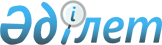 2012-2014 жылдарға арналған аудандық бюджет туралы
					
			Күшін жойған
			
			
		
					Шығыс Қазақстан облысы Жарма аудандық мәслихатының 2011 жылғы 22 желтоқсандағы № 35/262-IV шешімі. Шығыс Қазақстан облысы Әділет департаментінің Жарма аудандық әділет басқармасында 2011 жылғы 29 желтоқсанда № 5-10-124 тіркелді. Шешімнің қабылдау мерзімінің өтуіне байланысты қолдану тоқтатылды (Жарма аудандық мәслихатының 2012 жылғы 26 желтоқсандағы № 195 хаты)      Ескерту. Шешімнің қабылдау мерзімінің өтуіне байланысты қолдану тоқтатылды (Жарма аудандық мәслихатының 2012.12.26 № 195 хаты).

      РҚАО-ның ескертпесі.

      Мәтінде авторлық орфография және пунктуация сақталған.

      Қазақстан Республикасының 2008 жылғы 4 желтоқсандағы Бюджет Кодексінің 73, 75-баптарына Қазақстан Республикасының 2001 жылғы 23 қаңтардағы "Қазақстан Республикасындағы жергілікті мемлекеттік басқару және өзін-өзі басқару туралы" Заңының 6-бабы 1-тармағының 1) тармақшасына, "2012-2014 жылдарға арналған облыстық бюджет туралы" Шығыс Қазақстан облыстық мәслихатының 2011 жылғы 8 желтоқсандағы № 34/397-IV (нормативтік құқықтық актілердің мемлекеттік тіркеу Тізіліміне 2011 жылдың 21 желтоқсанында № 2560 болып тіркелген) шешіміне сәйкес Жарма аудандық мәслихаты ШЕШІМ ҚАБЫЛДАДЫ:

      1. 2012-2014 жылдарға арналған аудандық бюджет 1, 2, 3 қосымшаларға сәйкес, соның ішінде 2012 жылға мынадай көлемдерде бекітілсін:

      1) кірістер – 6075155,0 мың теңге, соның ішінде:

      салықтық түсімдер – 1111037,0 мың теңге;

      салықтық емес түсімдер – 6600,0 мың теңге;

      негізгі капиталды сатудан түсетін түсімдер – 1800,0 мың теңге;

      трансферттердің түсімдері – 4955718,0 мың теңге;

      2) шығындар – 6151763,1 мың тенге;

      3) таза бюджеттік кредит беру – 45050,0 мың теңге, соның ішінде:

      бюджеттік кредиттер – 48540,0 мың теңге;

      бюджеттік кредиттерді өтеу – 3490,0 мың теңге;

      4) қаржы активтерімен жасалатын операциялар бойынша сальдо – 16200,0 мың теңге, соның ішінде:

      қаржы активтерін сатып алу – 16200,0 мың теңге;

      5) бюджет тапшылығы (профициті) – -137858,1 мың теңге;

      6) бюджет тапшылығын қаржыландыру (профицитін пайдалану) – 137858,1 мың теңге;

      қарыздардың түсімі – 48540,0 мың теңге;

      қарыздарды өтеу – 3490,0 мың теңге.

      Ескерту. 1–тармақ жаңа редакцияда – Жарма аудандық мәслихатының 2012.12.06 № 7/70-V (2012.01.01 бастап қолданысқа енгізіледі) шешімімен.

      2. Шығыс Қазақстан облыстық мәслихатының 2011 жылғы 8 желтоқсандағы "2012-2014 жылдарға арналған аудандық бюджет туралы" № 34/397-IV (нормативтік құқықтық актілердің мемлекеттік тіркеу Тізіліміне 2011 жылдың 21 желтоқсанында № 2560 болып тіркелген) шешімі негізінде аудан бюджетіне 2012 жылға арналған әлеуметтік салық, төлем көзінен ұсталатын жеке табыс салығы, төлем көзінен ұсталатын шетел азаматтарының жеке табыс салығы бойынша кірістерді бөлу нормативтері 100 пайыз болып орындау үшін қабылдансын.

      3. Аудандық қазынашылық басқармасы 2012 жылғы 1 қаңтардан бастап тиісті бюджеттерге кірістер сомасын есепке алуды белгіленген нормативтер бойынша жүргізсін.

      4. 2012 жылға арналған облыстық бюджеттен түсетін бюджеттік субвенция көлемi 2 552 096,0 мың теңге сомасында көзделсін.

      5. Аудандық бюджетке 2012 жылға республикалық және облыстық бюджеттерінен берілетін мына көлемдердегі ағымдағы нысаналы трансферттер көзделсін:

      2379,0 мың теңге - Жастар саясаты саласындағы өңірлік бағдарламаларды iске асыруға;

      33 567,0 мың тенге – елді мекендерді абаттандыруға;

      69 333,0 мың теңге – эпизоотияға қарсы шараларды жүргізуге;

      9 847,0 мың теңге - арнайы әлеуметтік қызметтерді көрсетуді іске асыруға;

      83 389,0 мың теңге – мектепке дейінгі білім беру ұйымдарында мемлекеттік білім беру тапсырысын іске асыруға;

      16309,0 мың теңге – жетім баланы (жетім балаларды) және ата-аналарының қамқорлығынсыз қалған баланы (балаларды) күтіп-ұстауға қамқоршыларына (қорғаншыларына) ай сайынғы ақшалай қаражат төлемдеріне;

      16676,0 мың теңге – мектеп мұғалімдеріне және мектепке дейінгі ұйымдардың тәрбиешілеріне біліктілік санаты үшін қосымша ақы көлемін ұлғайтуға;

      417,0 мың теңге – "Назарбаев зияткерлік мектептері" Дербес Білім беру Ұйымдарының оқу бағдарламалары бойынша біліктілікті арттырудан өткен мұғалімдерге төленетін еңбекақыны арттыруға;

      4840,0 мың теңге – ауылдық елді мекендердің "Өңірлерді дамыту" бағдарламасының шеңберінде іс шараларды іске асыруға.

      Ескерту. 5–тармаққа өзгерістер енгізілді – Жарма аудандық мәслихатының 2012.04.10 № 2/14-V (2012.01.01 бастап қолданысқа енгізіледі); 2012.07.12 № 4/45-V (2012.01.01 бастап қолданысқа енгізіледі); 2012.09.17 № 5/56-V (2012.01.01 бастап қолданысқа енгізіледі); 2012.11.21 № 6/64-V (2012.01.01 бастап қолданысқа енгізіледі); 2012.12.06 № 7/70-V (2012.01.01 бастап қолданысқа енгізіледі) шешімдерімен.

      5-1. Жұмыспен қамту – 2020 бағдарламасы шеңберінде аудандық бюджетте сәулет, қала құрылысы және құрылыс бөліміне жетіспейтін инженерлік–коммуникациялық инфрақұрылымдарды орналастыруға және дамытуға республикалық бюджет есебінен 0,0 мың теңге ағымды нысаналы трансферттер көзделсін, соның ішінде:

      0,0 мың теңге – ауылда кәсіпкерліктің дамуына ықпал ету шеңберінде.

      Ескерту. Шешім 5-1 тармақпен толықтырылды - Жарма аудандық мәслихатының 2012.04.10 № 2/14-V (2012.01.01 бастап қолданысқа енгізіледі) шешімімен; 5-1–тармақ жаңа редакцияда – Жарма аудандық мәслихатының 2012.12.06 № 7/70-V (2012.01.01 бастап қолданысқа енгізіледі) шешімімен.

      5-2. Аудандық бюджетте тұрғын үй-коммуналдық шаруашылығы, жолаушылар көлігі және автомобиль жолдары бөліміне Жұмыспен қамту 2020 бағдарламасы шеңберінде ауылдық елді мекендерді дамытуға республикалық бюджет есебінен 58 982,0 мың теңге ағымды нысаналы трансферттер көзделсін.

      Ескерту. Шешім 5-2 тармақпен толықтырылды - Жарма аудандық мәслихатының 2012.04.10 № 2/14-V (2012.01.01 бастап қолданысқа енгізіледі) шешімімен; жаңа редакцияда - 2012.07.12 № 4/45-V (2012.01.01 бастап қолданысқа енгізіледі) шешімімен.

      5-3. Аудандық бюджетте Суықбұлақ орта мектебінің жылумеханикалық жабдықтарын, жылу трассасын және жылыту жүйесін күрделі жөндеуге - 19 039,0 мың теңге ағымды нысаналы трансферттер қарастырылсын.

      Ескерту. Шешім 5-3 тармақпен толықтырылды - Жарма аудандық мәслихатының 2012.07.12 № 4/45-V (2012.01.01 бастап қолданысқа енгізіледі) шешімімен; 5-3–тармақ жаңа редакцияда - 2012.09.17 № 5/56-V (2012.01.01 бастап қолданысқа енгізіледі) шешімімен.

      6. Денсаулық сақтау, білім беру, әлеуметтік қамсыздандыру, мәдениет салалары мамандарына отын сатып алу үшін 8 090,0 теңге көзделсін.

      7. Аудандық жергілікті атқарушы органының 2012 жылға арналған резерві 3790 мың теңге сомасында қарастырылсын.

      Ескерту. 7–тармақ жаңа редакцияда – Жарма аудандық мәслихатының 2012.11.21 № 6/64-V (2012.01.01 бастап қолданысқа енгізіледі) шешімімен.

      8. 4 қосымшаға сәйкес әлеуметтік сала мамандарына әлеуметтік қолдау шараларын іске асыруға 55 971,0 мың теңге көзделсін.

      9. 5 қосымшаға сәйкес Қазақстан Республикасында білім беруді дамытудың 2011-2020 жылдарға арналған Мемлекеттік бағдарламасын іске асыруға 20 638,0 мың теңге көзделсін.

      10. 6 қосымшаға сәйкес мұқтаж азаматтардың жекелеген санаттарына әлеуметтік көмек көрсетуге 60 259,0 мың теңге қарастырылсын.

      Ескерту. 10–тармақ жаңа редакцияда – Жарма аудандық мәслихатының 2012.09.17 № 5/56-V (2012.01.01 бастап қолданысқа енгізіледі) шешімімен.

      11. 7 қосымшаға сәйкес Жұмыспен қамту 2020 бағдарламасының шеңберіндегі іс шараларын іске асыру үшін 29 422,0 мың теңге көзделсін.

      12. 8 қосымшаға сәйкес 2012 жылға арналған аудандық бюджетті дамытудың бюджеттік бағдарламаларының тізбесі бекітілсін.

      13. 9 қосымшаға сәйкес 2012 жылға арналған аудандық бюджетті атқару барысында секвестрлеуге жатпайтын жергілікті бюджеттік бағдарламалар тізбесі бекітілсін.

      14. Осы шешім 2012 жылғы 1 қаңтардан бастап қолданысқа енгізіледі.

 2012 жылға арналған аудандық бюджет      Ескерту. 1-қосымша жаңа редакцияда – Жарма аудандық мәслихатының 2012.12.06 № 7/70-V (2012.01.01 бастап қолданысқа енгізіледі) шешімімен.

 2013 жылға арналған аудандық бюджет 2014 жылға арналған аудандық бюджет Аудандар (облыстық маңызы бар қалалар) бюджеттеріне әлеуметтік
сала мамандарын әлеуметтік қолдау шараларын іске асыру үшін
берілетін ағымдағы нысаналы трансферттер      Ескерту. 4-қосымша жаңа редакцияда – Жарма аудандық мәслихатының 2012.12.06 № 7/70-V (2012.01.01 бастап қолданысқа енгізіледі) шешімімен.

 Аудандар (облыстық маңызы бар қалалар) бюджеттеріне Қазақстан
Республикасында білім беруді дамытудың 2011-2020 жылдарға
арналған Мемлекеттік бағдарламасын іске асыруға берілетін
нысаналы трансферттер      Ескерту. 5-қосымша жаңа редакцияда – Жарма аудандық мәслихатының 2012.12.06 № 7/70-V (2012.01.01 бастап қолданысқа енгізіледі) шешімімен. 

 Мұқтаж азаматтардың кейбір санаттарына әлеуметтік көмек
көрсетуге облыстық бюджеттен аудандар (облыстық маңызы бар
қалалар) бюджеттеріне бөлінетін трансферттер      Ескерту. 6-қосымша жаңа редакцияда – Жарма аудандық мәслихатының 2012.09.17 № 5/56-V (2012.01.01 бастап қолданысқа енгізіледі) шешімімен.

      

      кестенің жалғасы:

 Жұмыспен қамту 2020 бағдарламасының шеңберіндегі іс шараларын іске асыру үшін аудандар (облыстық маңызы бар қалалар) бюджеттеріне берілетін нысаналы трансферттер      Ескерту. 7-қосымша жаңа редакцияда – Жарма аудандық мәслихатының 2012.12.06 № 7/70-V (2012.01.01 бастап қолданысқа енгізіледі) шешімімен.

 2012 жылға арналған бюджеттік бағдарламаларды іске асыруға бағытталған инвестициялық жобалардың тізбесі      Ескерту. 8-қосымша жаңа редакцияда – Жарма аудандық мәслихатының 2012.11.21 № 6/64-V (2012.01.01 бастап қолданысқа енгізіледі) шешімімен.

 2012 жылға арналған жергілікті бюджеттерді атқару барысында секвестрлеуге жатпайтын жергілікті бюджеттік бағдарламалардың тізбесі
					© 2012. Қазақстан Республикасы Әділет министрлігінің «Қазақстан Республикасының Заңнама және құқықтық ақпарат институты» ШЖҚ РМК
				
      Сессия төрағасы 

Б. Жақпеков

      Жарма аудандық

      мәслихатының хатшысы 

Д. Садықов
Жарма аудандық мәслихатының
2011 жылғы 22 желтоқсандағы
№ 35/262-IV шешіміне
1 қосымшаСанаты

Санаты

Санаты

Санаты

Санаты

Сома

(мың теңге)

Сыныбы

Сыныбы

Сыныбы

Сыныбы

Сома

(мың теңге)

Iшкi сыныбы

Iшкi сыныбы

Iшкi сыныбы

Сома

(мың теңге)

Ерекшелiгi

Ерекшелiгi

Сома

(мың теңге)

Атауы

Сома

(мың теңге)

КІРІСТЕР

6075155,0

1

Салықтық түсімдер

1111037,0

01

Табыс салығы

482055,0

2

Жеке табыс салығы

482055,0

01

Төлем көзінен салық салынатын табыстардан ұсталатын жеке табыс салығы

408755,0

02

Төлем көзінен салық салынбайтын табыстардан ұсталатын жеке табыс салығы

22900,0

03

Қызметін біржолғы талон бойынша жүзеге асыратын жеке тұлғалардан алынатын жеке табыс салығы

2400,0

04

Төлем көзінен салық салынатын шетелдік азаматтар табыстарынан ұсталатын жеке табыс салығы

48000,0

03

Әлеуметтiк салық

381050,0

01

Әлеуметтік салық

381050,0

01

Әлеуметтік салық

381050,0

04

Меншiкке салынатын салықтар

205832,0

1

Мүлiкке салынатын салықтар

133658,0

01

Заңды тұлғалардың және жеке кәсіпкерлердің мүлкіне салынатын салық

131000,0

02

Жеке тұлғалардың мүлкiне салынатын салық

2658,0

3

Жер салығы

22599,0

02

Елдi мекендер жерлерiне жеке тұлғалардан алынатын жер салығы

3129,0

03

Өнеркәсіп, көлік, байланыс, қорғаныс жеріне және ауыл шаруашылығына арналмаған өзге де жерге салынатын жер салығы

4170,0

08

Елді мекендер жерлеріне заңды тұлғалардан, жеке кәсіпкерлерден, жеке нотариустар мен адвокаттардан алынатын жер салығы

15300,0

4

Көлiк құралдарына салынатын салық

45000,0

01

Заңды тұлғалардан көлiк құралдарына салынатын салық

6200,0

02

Жеке тұлғалардан көлiк құралдарына салынатын салық

38800,0

5

Бірыңғай жер салығы

4575,0

01

Бірыңғай жер салығы

4575,0

05

Тауарларға, жұмыстарға және қызметтер көрсетуге салынатын iшкi салықтар

38707,0

2

Акциздер

3530,0

96

Заңды және жеке тұлғалар бөлшек саудада өткізетін, сондай-ақ өзінің өндірістік мұқтаждарына пайдаланатын бензин (авиациялықты қоспағанда)

2700,0

97

Заңды және жеке тұлғаларға бөлшек саудада өткізетін, сондай-ақ өз өндірістік мұқтаждарына пайдаланылатын дизель отыны

830,0

3

Табиғи және басқа ресурстарды пайдаланғаны үшiн түсетiн түсiмдер

30000,0

15

Жер учаскелерін пайдаланғаны үшін төлем

30000,0

4

Кәсiпкерлiк және кәсiби қызметтi жүргiзгенi үшiн алынатын алымдар

5017,0

01

Жеке кәсіпкерлерді мемлекеттік тіркегені үшін алынатын алым

566,0

02

Жекелеген қызмет түрлерiмен айналысу құқығы үшiн лицензиялық алым

1103,0

03

Заңды тұлғаларды мемлекеттік тіркегені және филиалдар мен өкілдіктерді есептік тіркегені, сондай-ақ оларды қайта тіркегені үшін алым

184,0

05

Жылжымалы мүлікті кепілдікке салуды мемлекеттік тіркегені және кеменiң немесе жасалып жатқан кеменiң ипотекасы үшін алынатын алым

224,0

14

Көлік құралдарын мемлекеттік тіркегені, сондай-ақ оларды қайта тіркегені үшін алым

440,0

18

Жылжымайтын мүлікке және олармен мәміле жасау құқығын мемлекеттік тіркегені үшін алынатын алым

2400,0

20

Жергілікті маңызы бар және елді мекендердегі жалпы пайдаланудағы автомобиль жолдарының бөлу жолағында сыртқы (көрнекі) жарнамаларды орналастырғаны үшін алынатын төлем

100,0

5

Ойын бизнесіне салық

160,0

02

Тіркелген салық

160,0

08

Заңдық мәнді іс-әрекеттерді жасағаны және (немесе) оған уәкілеттігі бар мемлекеттік органдар немесе лауазымды адамдар құжаттар бергені үшін алынатын міндетті төлемдер

3393,0

1

Мемлекеттік баж

3393,0

02

Мемлекеттік мекемелерге сотқа берілетін талап арыздарынан алынатын мемлекеттік бажды қоспағанда, мемлекеттік баж сотқа берілетін талап арыздардан, ерекше талап ету істері арыздарынан, ерекше жүргізілетін істер бойынша арыздардан (шағымдардан), сот бұйрығын шығару туралы өтініштерден, атқару парағының дубликатын беру туралы шағымдардан, аралық (төрелік) соттардың және шетелдік соттардың шешімдерін мәжбүрлеп орындауға атқару парағын беру туралы шағымдардың, сот актілерінің атқару парағының және өзге де құжаттардың көшірмелерін қайта беру туралы шағымдардан алынады

1000,0

04

Азаматтық хал актілерін тіркегені үшін, сондай-ақ азаматтарға азаматтық хал актілерін тіркеу туралы куәліктерді және азаматтық хал актілері жазбаларын өзгертуге, толықтыруға және қалпына келтіруге байланысты куәліктерді қайтадан бергені үшін мемлекеттік баж

1550,0

05

Шетелге баруға және Қазақстан Республикасына басқа мемлекеттерден адамдарды шақыруға құқық беретін құжаттарды ресімдегені үшін, сондай-ақ осы құжаттарға өзгерістер енгізгені үшін мемлекеттік баж

20,0

08

Тұрғылықты жерін тіркегені үшін мемлекеттік баж

620,0

09

Аңшылық құқығына рұқсат бергені үшін алынатын мемлекеттік баж

2,0

10

Жеке және заңды тұлғалардың азаматтық, қызметтік қаруының (аңшылық суық қаруды, белгі беретін қаруды, ұңғысыз атыс қаруын, механикалық шашыратқыштарды, көзден жас ағызатын немесе тітіркендіретін заттар толтырылған аэрозольді және басқа құрылғыларды, үрлемелі қуаты 7,5 Дж-дан аспайтын пневматикалық қаруды қоспағанда және калибрі 4,5 мм-ге дейінгілерін қоспағанда) әрбір бірлігін тіркегені және қайта тіркегені үшін алынатын мемлекеттік баж

5,0

12

Қаруды және оның оқтарын сақтауға немесе сақтау мен алып жүруге, тасымалдауға, Қазақстан Республикасының аумағына әкелуге және Қазақстан Республикасынан әкетуге рұқсат бергені үшін алынатын мемлекеттік баж

78,0

21

Тракторшы-машинисттің куәлігі берілгені үшін алынатын мемлекеттік баж

118,0

2

Салықтық емес түсiмдер

6600,0

01

Мемлекет меншіктен түсетін кірістер

2050,0

5

Мемлекет меншігіндегі мүлікті жалға беруден түсетін кірістер

2050,0

04

Коммуналдық меншіктегі мүлікті жалдаудан түсетін кірістер

2050,0

7

Мемлекеттік бюджеттен берілген кредиттер бойынша сыйақылар

0,0

13

Жеке тұлғаларға жергілікті бюджеттен берілген бюджеттік кредиттер бойынша сыйақылар

0,0

06

Басқа да салықтық емес түсiмдер

4550,0

1

Басқа да салықтық емес түсiмдер

4550,0

09

Жергіліктік бюджетке түсетін салықтық емес басқа да түсімдер

4550,0

3.

Негізгі капиталды сатудан түсетін түсімдер

1800,0

03

Жердi және материалдық емес активтердi сату

1800,0

1

Жерді сату

1800,0

01

Жер учаскелерін сатудан түсетін түсімдер

1800,0

4.

Трансферттердің түсімдері

4955718,0

02

Мемлекеттiк басқарудың жоғары тұрған органдарынан түсетiн трансферттер

4955718,0

2

Облыстық бюджеттен түсетiн трансферттер

4955718,0

01

Ағымдағы нысаналы трансферттер

429279,0

02

Нысаналы даму трансферттері

1974343,0

03

Субвенциялар

2552096,0

Функционалдық топ

Функционалдық топ

Функционалдық топ

Функционалдық топ

Функционалдық топ

Функционалдық топ

Сома

(мың теңге)

Кіші функция

Кіші функция

Кіші функция

Кіші функция

Кіші функция

Сома

(мың теңге)

Бюджеттік бағдарламаның әкімшісі

Бюджеттік бағдарламаның әкімшісі

Бюджеттік бағдарламаның әкімшісі

Бюджеттік бағдарламаның әкімшісі

Сома

(мың теңге)

Бағдарлама

Бағдарлама

Бағдарлама

Сома

(мың теңге)

Кіші бағдарлама

Кіші бағдарлама

Сома

(мың теңге)

Атауы

Сома

(мың теңге)

ІІ. Шығындар

6151763,1

01

Жалпы сипаттағы мемлекеттік қызметтер

436110,2

01

Мемлекеттік басқарудың жалпы функцияларын орындайтын өкілді, атқарушы және басқа органдар

386303,2

112

Аудан (облыстық маңызы бар қала) мәслихатының аппараты

15004,0

001

Аудан (облыстық маңызы бар қала) мәслихатының қызметін қамтамасыз ету жөніндегі қызметтер

15004,0

122

Аудан (облыстық маңызы бар қала) әкімінің аппараты

111784,0

001

Аудан (облыстық маңызы бар қала) әкімінің қызметін қамтамасыз ету жөніндегі қызметтер

88674,0

002

Ақпараттық жүйелер құру

8105,0

003

Мемлекеттік органдардың күрделі шығыстары

15005,0

123

Қаладағы аудан, аудандық маңызы бар қала, кент, ауыл (село), ауылдық (селолық) округ әкімінің аппараты

259515,2

001

Қаладағы аудан, аудандық маңызы бар қаланың, кент, ауыл (село), ауылдық (селолық) округ әкімінің қызметін қамтамасыз ету жөніндегі қызметтер

252943,0

022

Мемлекеттік органдардың күрделі шығыстары

6396,2

024

Ақпараттық жүйелер құру

176,0

02

Қаржылық қызмет

30765,0

452

Ауданның (облыстық маңызы бар қаланың) қаржы бөлімі

30765,0

001

Аудандық бюджетті орындау және коммуналдық меншікті (облыстық маңызы бар қала) саласындағы мемлекеттік саясатты іске асыру жөніндегі қызметтер

15526,0

003

Салық салу мақсатында мүлікті бағалауды жүргізу

405,0

004

Біржолғы талондарды беру жөніндегі жұмысты ұйымдастыру және біржолғы талондарды сатудан түскен сомаларды толық алынуын қамтамасыз ету

854,0

010

Жекешелендіру, коммуналдық меншікті басқару, жекешелендіруден кейінгі қызмет және осыған байланысты дауларды реттеу

0,0

018

Мемлекеттік органдардың күрделі шығыстары

13980,0

05

Жоспарлау және статистикалық қызмет

19042

453

Ауданның (облыстық маңызы бар қаланың) экономика және бюджеттік жоспарлау бөлімі

19042

001

Экономикалық саясатты, мемлекеттік жоспарлау жүйесін қалыптастыру және дамыту және аудандық (облыстық маңызы бар қаланы) басқару саласындағы мемлекеттік саясатты іске асыру жөніндегі қызметтер

18742,0

004

Мемлекеттік органдардың күрделі шығыстары

300,0

02

Қорғаныс

14284,0

1

Әскери мұқтаждар

7497,0

122

Аудан (облыстық маңызы бар қала) әкімінің аппараты

7497,0

005

Жалпыға бірдей әскери міндетті атқару шеңберіндегі іс-шаралар

7497,0

2

Төтенше жағдайлар жөніндегі жұмыстарды ұйымдастыру

6787,0

122

Аудан (облыстық маңызы бар қала) әкімінің аппараты

6787,0

006

Аудан (облыстық маңызы бар қала) ауқымындағы төтенше жағдайлардың алдын алу және оларды жою

2228,0

007

Аудандық (қалалық) ауқымдағы дала өрттерінің, сондай-ақ мемлекеттік өртке қарсы қызмет органдары құрылмаған елдi мекендерде өрттердің алдын алу және оларды сөндіру жөніндегі іс-шаралар

4559,0

03

Қоғамдық тәртіп, қауіпсіздік, құқықтық, сот, қылмыстық-атқару қызметі

1801517,0

1

Құқық қорғау қызметі

300,0

458

Ауданның (облыстық маңызы бар қаланың) тұрғын үй-коммуналдық шаруашылығы, жолаушылар көлігі және автомобиль жолдары бөлімі

300,0

021

Елдi мекендерде жол қозғалысы қауiпсiздiгін қамтамасыз ету

300,0

9

Қоғамдық тәртіп және қауіпсіздік саласындағы басқа да қызметтер

1801217,0

466

Ауданның (облыстық маңызы бар қаланың) сәулет, қала құрылысы және құрылыс бөлімі

1801217,0

017

Шығыс Қазақстан облысының Шуақ кентінде қазандық салу

1801217,0

011

Республикалық бюджеттен берілетін трансферттер есебiнен

1801217,0

04

Білім беру

2375841,0

1

Мектепке дейiнгi тәрбие және оқыту

150546,0

464

Ауданның (облыстық маңызы бар қаланың) білім беру бөлімі

150546,0

009

Мектепке дейінгі тәрбиелеу мен оқытуды қамтамасыз ету

66939,0

021

Республикалық бюджеттен берілетін нысаналы трансферттер есебінен жалпы үлгідегі, арнайы (түзету), дарынды балалар үшін мамандандырылған, жетім балалар мен ата-аналарының қамқорынсыз қалған балалар үшін балабақшалар, шағын орталықтар, мектеп интернаттары, кәмелеттік жасқа толмағандарды бейімдеу орталықтары тәрбиешілеріне біліктілік санаты үшін қосымша ақының мөлшерін ұлғайту

218,0

040

Мектепке дейінгі білім беру ұйымдарында мемлекеттік білім беру тапсырысын іске асыруға

83389,0

011

Республикалық бюджеттен берілетін трансферттер есебiнен

83389,0

2

Бастауыш, негізгі орта және жалпы орта білім беру

2061597,0

464

Ауданның (облыстық маңызы бар қаланың) білім беру бөлімі

2061597,0

003

Жалпы білім беру

1996422,0

006

Балаларға қосымша білім беру

48300,0

063

Республикалық бюджеттен берілетін нысаналы трансферттер есебінен "Назарбаев зияткерлік мектептері" ДБҰ-ның оқу бағдарламалары бойынша біліктілікті арттырудан өткен мұғалімдерге еңбекақыны арттыру

417,0

064

Бастауыш, негізгі орта, жалпыға бірдей орта білім беру ұйымдарының (дарынды балаларға арналған мамандандырылған (жалпы үлгідегі, арнайы (түзету); жетім балаларға және ата-анасының қамқорлығынсыз қалған балаларға арналған ұйымдар): мектептердің, мектеп-интернаттарының мұғалімдеріне біліктілік санаты үшін қосымша ақы мөлшерін республикалық бюджеттен берілетін трансферттер есебінен ұлғайту

16458,0

9

Білім беру саласындағы өзге де қызметтер

163698,0

464

Ауданның (облыстық маңызы бар қаланың) білім беру бөлімі

142398,0

001

Жергілікті деңгейде білім беру саласындағы мемлекеттік саясатты іске асыру жөніндегі қызметтер

9347,0

004

Ауданның (облыстык маңызы бар қаланың) мемлекеттік білім беру мекемелерінде білім беру жүйесін ақпараттандыру

2491,0

005

Ауданның (облыстық маңызы бар қаланың) мемлекеттік білім беру мекемелер үшін оқулықтар мен оқу-әдiстемелiк кешендерді сатып алу және жеткізу

21547,0

007

Аудандық (қалалық) ауқымдағы мектеп олимпиадаларын және мектептен тыс іс-шараларды өткiзу

2875,0

012

Мемлекеттік органның күрделі шығыстары

3495,0

015

Республикалық бюджеттен берілетін трансферттер есебінен жетім баланы (жетім балаларды) және ата-аналарының қамқорынсыз қалған баланы (балаларды) күтіп-ұстауға асыраушыларына ай сайынғы ақшалай қаражат төлемдері

16309,0

020

Республикалық бюджеттен берілетін трансферттер есебінен үйде оқытылатын мүгедек балаларды жабдықпен, бағдарламалық қамтыммен қамтамасыз ету

4629,0

067

Ведомстволық бағыныстағы мемлекеттік мекемелерінің және ұйымдарының күрделі шығыстары

81705,0

466

Ауданның (облыстық маңызы бар қаланың) сәулет, қала құрылысы және құрылыс бөлімі

21300,0

037

Білім беру объектілерін салу және реконструкциялау

21300,0

015

Жергілікті бюджет қаражаты есебінен

21300,0

06

Әлеуметтік көмек және әлеуметтік қамсыздандыру

319220,0

02

Әлеуметтік көмек

290445,0

451

Ауданның (облыстық маңызы бар қаланың) жұмыспен қамту және әлеуметтік бағдарламалар бөлімі

290445,0

002

Еңбекпен қамту бағдарламасы

76107,0

100

Қоғамдық жұмыстар

50253,0

101

Жұмыссыздарды кәсіптік даярлау және қайта даярлау

5503,0

102

Халықты жұмыспен қамту саласында азаматтарды әлеуметтік қорғау жөніндегі қосымша шаралар

6359,0

103

Республикалық бюджеттен ағымдағы нысаналы трансферттер есебінен әлеуметтік жұмыс орындарын және жастар тәжірибесі бағдарламасын кеңейту

3341,0

104

Жұмыспен қамту 2020 бағдарламасына қатысушыларға мемлекеттік қолдау шараларын көрсету

10651,0

004

Ауылдық жерлерде тұратын денсаулық сақтау, білім беру, әлеуметтік қамтамасыз ету, мәдениет, спорт және ветеринария мамандарына отын сатып алуға Қазақстан Республикасының заңнамасына сәйкес әлеуметтік көмек көрсету

13142,0

005

Мемлекеттік атаулы әлеуметтік көмек

16603,0

015

Жергілікті бюджет қаражаты есебінен

16603,0

006

Тұрғын үй көмегі

8000,0

015

Жергілікті бюджет қаражаты есебінен

8000,0

007

Жергілікті уәкілетті органдардың шешімі бойынша мұқтаж азаматтардың жекелеген топтарына әлеуметтік көмек

90396,0

028

Облыстық бюджеттен берілетін трансферттер есебінен

60259,0

029

Ауданның (облыстық маңызы бар қаланың) бюджет қаражаты есебінен

30137,0

010

Үйден тәрбиеленіп оқытылатын мүгедек балаларды материалдық қамтамасыз ету

5965,0

014

Мұқтаж азаматтарға үйде әлеуметтiк көмек көрсету

39485,0

011

Республикалық бюджеттен берілетін трансферттер есебiнен

9847,0

015

Жергілікті бюджет қаражаты есебінен

29638,0

016

18 жасқа дейінгі балаларға мемлекеттік жәрдемақылар

28171,0

015

Жергілікті бюджет қаражаты есебінен

28171,0

017

Мүгедектерді оңалту жеке бағдарламасына сәйкес мұқтаж мүгедектерді міндетті гигиеналық құралдармен қамтамасыз ету және ымдау тілі мамандарының, жеке көмекшілердің қызметін көрсету

1248,0

023

Жұмыспен қамту орталықтарының қызметін қамтамасыз ету

11328,0

011

Республикалық бюджеттен берілетін трансферттер есебiнен

11255,0

015

Жергілікті бюджет қаражаты есебінен

73,0

9

Әлеуметтік көмек және әлеуметтік қамтамасыз ету салаларындағы өзге де қызметтер

28775,0

451

Ауданның (облыстық маңызы бар қаланың) жұмыспен қамту және әлеуметтік бағдарламалар бөлімі

28775,0

001

Жергілікті деңгейде халық үшін әлеуметтік бағдарламаларды жұмыспен қамтуды қамтамасыз етуді іске асыру саласындағы мемлекеттік саясатты іске асыру жөніндегі қызметтер

24692,0

011

Жәрдемақыларды және басқа да әлеуметтік төлемдерді есептеу, төлеу мен жеткізу бойынша қызметтерге ақы төлеу

3400,0

021

Мемлекеттік органның күрделі шығыстары

683,0

07

Тұрғын үй-коммуналдық шаруашылық

350360,0

1

Тұрғын үй шаруашылығы

75106,0

458

Ауданның (облыстық маңызы бар қаланың) тұрғын үй-коммуналдық шаруашылығы, жолаушылар көлігі және автомобиль жолдары бөлімі

75106,0

004

Азаматтардың жекелеген санаттарын тұрғын үймен қамтамасыз ету

16124,0

015

Жергілікті бюджет қаражаты есебінен

16124,0

041

Жұмыспен қамту 2020 бағдарламасы бойынша ауылдық елді мекендерді дамыту шеңберінде нысандарды жөндеу және абаттандыру

58982,0

011

Республикалық бюджеттен берілетін трансферттер есебiнен

58982,0

466

Ауданның (облыстық маңызы бар қаланың) сәулет, қала құрылысы және құрылыс бөлімі

0,0

074

Жұмыспен қамту - 2020 бағдарламасының екінші бағытының шеңберінде жетіспейтін инженерлік коммуникациялық инфрақұрылымды орналастыруға және дамытуға

0,0

011

Республикалық бюджеттен берілетін трансферттер есебiнен

0,0

2

Коммуналдық шаруашылық

142356,0

123

Қаладағы аудан, аудандық маңызы бар қала, кент, ауыл (село), ауылдық (селолық) округ әкімінің аппараты

300,0

014

Елді мекендерді сумен жабдықтауды ұйымдастыру

300,0

458

Ауданның (облыстық маңызы бар қаланың) тұрғын үй-коммуналдық шаруашылығы, жолаушылар көлігі және автомобиль жолдары бөлімі

39600,0

012

Сумен жабдықтау және су бұру жүйесінің жұмыс істеуі

39600,0

466

Ауданның (облыстық маңызы бар қаланың) сәулет, қала құрылысы және құрылыс бөлімі

102456,0

005

Коммуналдық шаруашылығын дамыту

102456,0

015

Жергілікті бюджет қаражаты есебінен

102456,0

3

Елді мекендерді көркейту

132898,0

123

Қаладағы аудан, аудандық маңызы бар қала, кент, ауыл (село), ауылдық (селолық) округ әкімінің аппараты

14878,0

008

Елді мекендерде көшелерді жарықтандыру

11448,0

009

Елді мекендердің санитариясын қамтамасыз ету

2790,0

011

Елді мекендерді абаттандыру мен көгалдандыру

640,0

458

Ауданның (облыстық маңызы бар қаланың) тұрғын-үй коммуналдық шаруашылығы, жолаушылар көлігі және автомобиль жолдары бөлімі

118020,0

015

Елдi мекендердегі көшелердi жарықтандыру

39140,0

016

Елдi мекендердiң санитариясын қамтамасыз ету

7000,0

017

Жерлеу орындарын күтiп ұстау және туысы жоқтарды жерлеу

600,0

018

Елдi мекендердi абаттандыру және көгалдандыру

71280,0

08

Мәдениет, спорт, туризм және ақпараттық кеңістiк

444405,0

1

Мәдениет саласындағы қызмет

292157,0

455

Ауданның (облыстық маңызы бар қаланың) мәдениет және тілдерді дамыту бөлімі

119031,0

003

Мәдени-демалыс жұмысын қолдау

119031,0

466

Ауданның (облыстық маңызы бар қаланың) сәулет, қала құрылысы және құрылыс бөлімі

173126,0

011

Мәдениет объектілерін дамыту

173126,0

015

Жергілікті бюджет қаражаты есебінен

173126,0

2

Спорт

25758,0

465

Ауданның (облыстық маңызы бар қаланың) Дене шынықтыру және спорт бөлімі

16156,0

005

Ұлттық және бұқаралық спорт түрлерін дамыту

2002,0

006

Аудандық (облыстық маңызы бар қаланың) деңгейде спорттық жарыстар өткiзу

2317,0

007

Әр түрлi спорт түрлерi бойынша аудан (облыстық маңызы бар қала) құрама командаларының мүшелерiн дайындау және олардың облыстық спорт жарыстарына қатысуы

11837,0

466

Ауданның (облыстық маңызы бар қаланың) сәулет, қала құрылысы және құрылыс бөлімі

9602,0

008

Спорт және туризм объектілерін дамыту

9602,0

015

Жергілікті бюджет қаражаты есебінен

9602,0

3

Ақпараттық кеңiстiк

47066,0

455

Ауданның (облыстық маңызы бар қаланың) мәдениет және тілдерді дамыту бөлімі

35370,0

006

Аудандық (қалалық) кiтапханалардың жұмыс iстеуi

34287,0

007

Мемлекеттік тілді және Қазақстан халықтарының басқа да тілдерін дамыту

1083,0

456

Ауданның (облыстық маңызы бар қаланың) ішкі саясат бөлімі

11696,0

002

Газеттер мен журналдар арқылы мемлекеттік ақпараттық саясат жүргізу жөніндегі қызметтер

9846,0

005

Телерадио хабарларын тарату арқылы мемлекеттік ақпараттық саясатты жүргізу жөніндегі қызметтер

1850,0

9

Мәдениет, спорт, туризм және ақпараттық кеңiстiктi ұйымдастыру жөнiндегi өзге де қызметтер

79424,0

455

Ауданның (облыстық маңызы бар қаланың) мәдениет және тілдерді дамыту бөлімі

27257,0

001

Жергілікті деңгейде тілдерді және мәдениетті дамыту саласындағы мемлекеттік саясатты іске асыру жөніндегі қызметтер

8579,0

032

Ведомстволық бағыныстағы мемлекеттік мекемелерінің және ұйымдарының күрделі шығыстары

18678,0

456

Ауданның (облыстық маңызы бар қаланың) ішкі саясат бөлімі

44747,0

001

Жергілікті деңгейде ақпарат, мемлекеттілікті нығайту және азаматтардың әлеуметтік сенімділігін қалыптастыру саласында мемлекеттік саясатты іске асыру жөніндегі қызметтер

28220,0

003

Жастар саясаты саласындағы өңірлік бағдарламаларды iске асыру

15877,0

006

Мемлекеттік органдардың күрделі шығыстары

150,0

032

Ведомстволық бағыныстағы мемлекеттік мекемелерінің және ұйымдарының күрделі шығыстары

500,0

465

Ауданның (облыстық маңызы бар қаланың) Дене шынықтыру және спорт бөлімі

7420,0

001

Жергілікті деңгейде дене шынықтыру және спорт саласындағы мемлекеттік саясатты іске асыру жөніндегі қызметтер

7185,0

002

Ақпараттық жүйелер құру

100,0

004

Мемлекеттік органдардың күрделі шығыстары

135,0

10

Ауыл, су, орман, балық шаруашылығы, ерекше қорғалатын табиғи аумақтар, қоршаған ортаны және жануарлар дүниесін қорғау, жер қатынастары

104781,0

1

Ауыл шаруашылығы

24582,0

453

Ауданның (облыстық маңызы бар қаланың) экономика және бюджеттік жоспарлау бөлімі

7990,0

099

Мамандардың әлеуметтік көмек көрсетуі жөніндегі шараларды іске асыру

7990,0

011

Республикалық бюджеттен трансферттер есебінен

7990,0

466

Ауданның (облыстық маңызы бар қаланың) сәулет, қала құрылысы және құрылыс бөлімі

13492,0

010

Ауыл шаруашылық объектілерін дамыту

13492,0

475

Ауданның (облыстық маңызы бар қаланың) кәсіпкерлік, ауыл шаруашылығы және ветеринария бөлімі

3100,0

007

Қаңғыбас иттер мен мысықтарды аулауды және жоюды ұйымдастыру

3100,0

6

Жер қатынастары

10866,0

463

Ауданның (облыстық маңызы бар қаланың) жер қатынасы бөлімі

10866,0

001

Аудан (облыстық маңызы бар қала) аумағында жер қатынастарын реттеу саласындағы мемлекеттік саясатты іске асыру жөніндегі қызметтер

10606,0

005

Ақпараттық жүйелер құру

100,0

007

Мемлекеттік органның күрделі шығыстары

160,0

9

Ауыл, су, орман, балық шаруашылығы және қоршаған ортаны қорғау мен жер қатынастары саласындағы өзге де қызметтер

69333,0

475

Ауданның (облыстық маңызы бар қаланың) кәсіпкерлік, ауыл шаруашылығы және ветеринария бөлімі

69333,0

013

Эпизоотияға қарсы іс-шаралар жүргізу

69333,0

011

Республикалық бюджеттен трансферттер есебінен

69333,0

11

Өнеркәсіп, сәулет, қала құрылысы және құрылыс қызметі

29852,0

02

Сәулет, қала құрылысы және құрылыс қызметі

29852,0

466

Ауданның (облыстық маңызы бар қаланың) сәулет, қала құрылысы және құрылыс бөлімі

29852,0

001

Құрылыс, облыс қалаларының, аудандарының және елді мекендерінің сәулеттік бейнесін жақсарту саласындағы мемлекеттік саясатты іске асыру және ауданның (облыстық маңызы бар қаланың) аумағын оңтайлы және тиімді қала құрылыстық игеруді қамтамасыз ету жөніндегі қызметтер

9552,0

013

Аудан аумағында қала құрылысын дамытудың кешенді схемаларын, аудандық (облыстық) маңызы бар қалалардың, кенттердің және өзге де ауылдық елді мекендердің бас жоспарларын әзірлеу

20000,0

015

Мемлекеттік органның күрделі шығыстары

300,0

12

Көлiк және коммуникация

186858,9

1

Автомобиль көлiгi

186108,9

458

Ауданның (облыстық маңызы бар қаланың) тұрғын үй-коммуналдық шаруашылығы, жолаушылар көлігі және автомобиль жолдары бөлімі

186108,9

023

Автомобиль жолдарының жұмыс істеуін қамтамасыз ету

186108,9

015

Жергілікті бюджет қаражаты есебінен

186108,9

9

Көлiк және коммуникациялар саласындағы өзге де қызметтер

750,0

458

Ауданның (облыстық маңызы бар қаланың) тұрғын үй-коммуналдық шаруашылығы, жолаушылар көлігі және автомобиль жолдары бөлімі

750,0

024

Кентiшiлiк (қалаiшiлiк) және ауданiшiлiк қоғамдық жолаушылар тасымалдарын ұйымдастыру

750,0

13

Басқалар

75562,1

3

Кәсіпкерлік қызметті қолдау және бәсекелестікті қорғау

7389,0

475

Ауданның (облыстық маңызы бар қаланың) кәсіпкерлік, ауыл шаруашылығы және ветеринария бөлімі

7389,0

014

Кәсiпкерлiк қызметтi қолдау

900,0

003

Мемлекеттік органдардың күрделі шығыстары

6489,0

9

Басқалар

68173,1

452

Ауданның (облыстық маңызы бар қаланың) қаржы бөлімі

3790,0

012

Ауданның (облыстық маңызы бар қаланың) жергілікті атқарушы органының резерві

3790,0

100

Ауданның (облыстық маңызы бар қаланың) аумағындағы табиғи және техногендік сипаттағы төтенше жағдайларды жоюға арналған ауданның (облыстық маңызы бар қаланың) жергілікті атқарушы органының төтенше резерві

1546,0

102

Соттардың шешiмдерi бойынша мiндеттемелердi орындауға арналған ауданның (облыстық маңызы бар қаланың) жергілікті атқарушы органының резерві

2244,0

458

Ауданның (облыстық маңызы бар қаланың) тұрғын үй-коммуналдық шаруашылығы, жолаушылар көлігі және автомобиль жолдары бөлімі

45319,1

001

Жергілікті деңгейде тұрғын үй-коммуналдық шаруашылығы, жолаушылар көлігі және автомобиль жолдары саласындағы мемлекеттік саясатты іске асыру жөніндегі қызметтер

40329,1

013

Мемлекеттік органдардың күрделі шығыстары

150,0

040

Республикалық бюджеттен нысаналы трансферттер есебінен "Өңірлерді дамыту" Бағдарламасы шеңберінде өңірлерді экономикалық дамытуға жәрдемдесу бойынша шараларды іске асыру

4840,0

475

Ауданның (облыстық маңызы бар қаланың) кәсіпкерлік, ауыл шаруашылығы және ветеринария бөлімі

19064,0

001

Жергілікті деңгейде кәсіпкерлік, өнеркәсіп, ауыл шаруашылығы және ветеринария саласындағы мемлекеттік саясатты іске асыру жөніндегі қызметтер

19064,0

14

Борышқа қызмет көрсету

5,2

452

Ауданның (облыстық маңызы бар қаланың) қаржы бөлімі

5,2

013

Жергілікті атқарушы органдардың облыстық бюджеттен қарыздар бойынша сыйақылар мен өзге төлемдерді төлеу бойынша борышына қызмет көрсету

5,2

15

Трансферттер

12966,7

1

Трансферттер

12966,7

452

Ауданның (облыстық маңызы бар қаланың) қаржы бөлімі

12966,7

006

Пайдаланылмаған ( толық пайдаланылмаған ) нысаналы трансферттерді қайтару

10356,7

024

Мемлекеттік органдардың функцияларын мемлекеттік басқарудың төмен тұрған деңгейлерінен жоғарғы деңгейлерге беруге байланысты жоғары тұрған бюджеттерге берілетін ағымдағы нысаналы трансферттер

2610,0

III. Таза бюджеттік кредит беру

45050,0

Бюджеттік кредиттер

48540,0

10

Ауыл, су, орман, балық шаруашылығы, ерекше қорғалатын табиғи аумақтар, қоршаған ортаны және жануарлар дүниесін қорғау, жер қатынастары

52030,0

1

Ауыл шаруашылығы

48540,0

453

Ауданның (облыстық маңызы бар қаланың) экономика және бюджеттік жоспарлау бөлімі

48540,0

006

Мамандарды әлеуметтік қолдау шараларын іске асыру үшін бюджеттік кредиттер

48540,0

5

Бюджеттік кредиттерді өтеу

3490,0

01

Бюджеттік кредиттерді өтеу

3490,0

1

Мемлекеттік бюджеттен берілген бюджеттік кредиттерді өтеу

3490,0

13

Жеке тұлғаларға жергілікті бюджеттен берілген бюджеттік кредиттерді өтеу

3490,0

IV. Қаржы активтерімен жасалатын операциялар бойынша сальдо

16200,0

Қаржы активтерін сатып алу

16200,0

13

Басқалар

16200,0

09

Басқалар

16200,0

452

Ауданның (облыстық маңызы бар қаланың) қаржы бөлімі

16200,0

014

Заңды тұлғалардың жарғылық капиталын қалыптастыру немесе ұлғайту

16200,0

V. Бюджет тапшылығы (профициті)

-137858,1

VI. Бюджет тапшылығын қаржыландыру (профицитті пайдалану)

137858,1

7

Қарыздар түсімі

48540,0

01

Мемлекеттік ішкі қарыздар

48540,0

2

Қарыз алу келісім-шарттары

48540,0

03

Ауданның (облыстык маңызы бар қаланың) жергілікті атқарушы органы алатын қарыздар

48540,0

16

Қарыздарды өтеу

3490,0

1

Қарыздарды өтеу

3490,0

452

Ауданның (облыстық маңызы бар қаланың) қаржы бөлімі

3490,0

008

Жергілікті атқарушы органның жоғары тұрған бюджет алдындағы борышын өтеу

3490,0

Жарма аудандық мәслихатының
2011 жылғы 22 желтоқсандағы
№ 35/262-IV шешіміне
2 қосымшаСанаты

Санаты

Санаты

Санаты

Санаты

Сома

(мың теңге)

Сыныбы

Сыныбы

Сыныбы

Сыныбы

Сома

(мың теңге)

Iшкi сыныбы

Iшкi сыныбы

Iшкi сыныбы

Сома

(мың теңге)

Ерекшелiгi

Ерекшелiгi

Сома

(мың теңге)

Атауы

Сома

(мың теңге)

КІРІСТЕР

3591917

1

Салықтық түсімдер

1032273

01

Табыс салығы

443449

2

Жеке табыс салығы

443449

01

Төлем көзінен салық салынатын табыстардан ұсталатын жеке табыс салығы

386941

02

Төлем көзінен салық салынбайтын табыстардан ұсталатын жеке табыс салығы

22440

03

Қызметін біржолғы талон бойынша жүзеге асыратын жеке тұлғалардан алынатын жеке табыс салығы

2448

04

Төлем көзінен салық салынатын шетелдік азаматтар табыстарынан ұсталатын жеке табыс салығы

31620

03

Әлеуметтiк салық

351951

01

Әлеуметтік салық

351951

01

Әлеуметтік салық

351951

04

Меншiкке салынатын салықтар

191620

1

Мүлiкке салынатын салықтар

117665

01

Заңды тұлғалардың және жеке кәсіпкерлердің мүлкіне салынатын салық

115260

02

Жеке тұлғалардың мүлкiне салынатын салық

2405

3

Жер салығы

27264

02

Елдi мекендер жерлерiне жеке тұлғалардан алынатын жер салығы

3192

03

Өнеркәсіп, көлік, байланыс, қорғаныс жеріне және ауыл шаруашылығына арналмаған өзге де жерге салынатын жер салығы

4488

08

Елді мекендер жерлеріне заңды тұлғалардан, жеке кәсіпкерлерден, жеке нотариустар мен адвокаттардан алынатын жер салығы

19584

4

Көлiк құралдарына салынатын салық

41412

01

Заңды тұлғалардан көлiк құралдарына салынатын салық

4896

02

Жеке тұлғалардан көлiк құралдарына салынатын салық

36516

5

Бірыңғай жер салығы

5279

01

Бірыңғай жер салығы

5279

05

Тауарларға, жұмыстарға және қызметтер көрсетуге салынатын iшкi салықтар

40759

2

Акциздер

3907

96

Заңды және жеке тұлғалар бөлшек саудада өткізетін,сондай-ақ өзінің өндірістік мұқтаждарына пайдаланатын бензин (авиациялықты қоспағанда)

2754

97

Заңды және жеке тұлғаларға бөлшек саудада өткізетін, сондай-ақ өз өндірістік мұқтаждарына пайдаланылатын дизель отыны

1153

3

Табиғи және басқа ресурстарды пайдаланғаны үшiн түсетiн түсiмдер

29580

15

Жер телімдерін пайдаланғаны үшін төлем

29580

4

Кәсiпкерлiк және кәсiби қызметтi жүргiзгенi үшiн алынатын алымдар

7109

01

Жеке кәсіпкерлерді мемлекеттік тіркегені үшін алынатын алым

577

02

Жекелеген қызмет түрлерiмен айналысу құқығы үшiн лицензиялық алым

1637

03

Заңды тұлғаларды мемлекеттiк тiркегенi және филиалдар мен өкілдіктерді есептік тіркегені, сондай-ақ оларды қайта тіркегені үшiн алым

240

05

Жылжымалы мүлікті кепілдікке салуды мемлекеттік тіркегені және кеменің немесе жасалып жатқан кеменің ипотекасы үшін алынатын алым

228

14

Көлік құралдарын мемлекеттік тіркегені, сондай-ақ оларды қайта тіркегені үшін алым

500

18

Жылжымайтын мүлікке және олармен мәміле жасау құқығын мемлекеттік тіркегені үшін алынатын алым

3468

20

Жергілікті маңызы бар және елді мекендердегі жалпы пайдаланудағы автомобиль жолдарының бөлу жолағында сыртқы (көрнекі) жарнамаларды орналастырғаны үшін алынатын төлем

459

5

Ойын бизнесіне салық

163

02

Тіркелген салық

163

08

Заңдық мәнді іс-әрекеттерді жасағаны және (немесе) оған уәкілеттігі бар мемлекеттік органдар немесе лауазымды адамдар құжаттар бергені үшін алынатын міндетті төлемдер

4494

1

Мемлекеттік баж

4494

02

Мемлекеттік мекемелерге сотқа берілетін талап арыздарынан алынатын мемлекеттік бажды қоспағанда, мемлекеттік баж сотқа берілетін талап арыздардан, ерекше талап ету істері арыздарынан, ерекше жүргізілетін істер бойынша арыздардан (шағымдардан), сот бұйрығын шығару туралы өтініштерден, атқару парағының дубликатын беру туралы шағымдардан, аралық (төрелік) соттардың және шетелдік соттардың шешімдерін мәжбүрлеп орындауға атқару парағын беру туралы шағымдардың, сот актілерінің атқару парағының және өзге де құжаттардың көшірмелерін қайта беру туралы шағымдардан алынады

1632

04

Азаматтық хал актілерін тіркегені үшін, сондай-ақ азаматтарға азаматтық хал актілерін тіркеу туралы куәліктерді және азаматтық хал актілері жазбаларын өзгертуге, толықтыруға және қалпына келтіруге байланысты куәліктерді қайтадан бергені үшін мемлекеттік баж

1887

05

Шетелге баруға және Қазақстан Республикасына басқа мемлекеттерден адамдарды шақыруға құқық беретін құжаттарды ресімдегені үшін, сондай-ақ осы құжаттарға өзгерістер енгізгені үшін мемлекеттік баж

51

08

Тұрғылықты жерін тіркегені үшін мемлекеттік баж

632

09

Жергілікті бюджетке түсетін салықтық емес басқа да түсімдер

13

10

Жеке және заңды тұлғалардың азаматтық, қызметтік қаруының (аңшылық суық қаруды, белгі беретін қаруды, ұңғысыз атыс қаруын, механикалық шашыратқыштарды, көзден жас ағызатын немесе тітіркендіретін заттар толтырылған аэрозольді және басқа құрылғыларды, үрлемелі қуаты 7,5 Дж-дан аспайтын пневматикалық қаруды қоспағанда және калибрі 4,5 мм-ге дейінгілерін қоспағанда) әрбір бірлігін тіркегені және қайта тіркегені үшін алынатын мемлекеттік баж

21

12

Қаруды және оның оқтарын сақтауға немесе сақтау мен алып жүруге, тасымалдауға, Қазақстан Республикасының аумағына әкелуге және Қазақстан Республикасынан әкетуге рұқсат бергені үшін алынатын мемлекеттік баж

90

21

Тракторшы-машинисттің куәлігі берілгені үшін алынатын мемлекеттік баж

168

2

Салықтық емес түсiмдер

2958

01

Мемлекет меншіктен түсетін кірістер

1938

5

Мемлекет меншігіндегі мүлікті жалға беруден түсетін кірістер

1938

04

Коммуналдық меншіктегі мүлікті жалдаудан түсетін кірістер

1938

06

Басқа да салықтық емес түсiмдер

1020

1

Басқа да салықтық емес түсiмдер

1020

09

Жергіліктік бюджетке түсетін салықтық емес басқа да түсімдер

1020

3

Негізгі капиталды сатудан түсетін түсімдер

4590

03

Жердi және материалдық емес активтердi сату

4590

1

Жерді сату

4590

01

Жер учаскелерін сатудан түсетін түсімдер

4590

4

Трансферттердің түсімдері

2552096

02

Мемлекеттiк басқарудың жоғары тұрған органдарынан түсетiн трансферттер

2552096

2

Облыстық бюджеттен түсетiн трансферттер

2552096

01

Ағымдағы нысаналы трансферттер

02

Нысаналы даму трансферттері

03

Субвенциялар

2552096

Функционалдық топ

Функционалдық топ

Функционалдық топ

Функционалдық топ

Функционалдық топ

Функционалдық топ

Сома

(мың теңге)

Кіші функция

Кіші функция

Кіші функция

Кіші функция

Кіші функция

Сома

(мың теңге)

Бюджеттік бағдарламаның әкімшісі

Бюджеттік бағдарламаның әкімшісі

Бюджеттік бағдарламаның әкімшісі

Бюджеттік бағдарламаның әкімшісі

Сома

(мың теңге)

Бағдарлама

Бағдарлама

Бағдарлама

Сома

(мың теңге)

Кіші бағдарлама

Кіші бағдарлама

Сома

(мың теңге)

Атауы

Сома

(мың теңге)

ІІ. Шығындар

3591917,0

01

Жалпы сипаттағы мемлекеттік қызметтер

378767,0

01

Мемлекеттік басқарудың жалпы функцияларын орындайтын өкілді, атқарушы және басқа органдар

348133

112

Аудан (облыстық маңызы бар қала) мәслихатының аппараты

14921

001

Аудан (облыстық маңызы бар қала) мәслихатының қызметін қамтамасыз ету жөніндегі қызметтер

14921

122

Аудан (облыстық маңызы бар қала) әкімінің аппараты

81833

001

Аудан (облыстық маңызы бар қала) әкімінің қызметін қамтамасыз ету жөніндегі қызметтер

73267

002

Ақпараттық жүйелер құру

8566

123

Қаладағы аудан, аудандық маңызы бар қала, кент, ауыл (село), ауылдық (селолық) округ әкімінің аппараты 

251379

001

Қаладағы аудан, аудандық маңызы бар қаланың, кент, ауыл (село), ауылдық (селолық) округ әкімінің қызметін қамтамасыз ету жөніндегі қызметтер

246544

022

Мемлекеттік органдардың күрделі шығыстары

4835

2

Қаржылық қызмет

14360

452

Ауданның (облыстық маңызы бар қаланың) қаржы бөлімі

14360

001

Аудандық бюджетті орындау және коммуналдық меншікті (облыстық маңызы бар қала) саласындағы мемлекеттік саясатты іске асыру жөніндегі қызметтер

14054

010

Коммуналдық меншікті жекешелендіруді ұйымдастыру

306

5

Жоспарлау және статистикалық қызмет

16274,0

453

Ауданның (облыстық маңызы бар қаланың) экономика және бюджеттік жоспарлау бөлімі

16274,0

001

Экономикалық саясатты, мемлекеттік жоспарлау жүйесін қалыптастыру және дамыту және аудандық (облыстық маңызы бар қаланы) басқару саласындағы мемлекеттік саясатты іске асыру жөніндегі қызметтер

16274

02

Қорғаныс

16741

01

Әскери мұқтаждар

7568

122

Аудан (облыстық маңызы бар қала) әкімінің аппараты

7568

005

Жалпыға бірдей әскери міндетті атқару шеңберіндегі іс-шаралар

7568

02

Төтенше жағдайлар жөніндегі жұмыстарды ұйымдастыру

9173

122

Аудан (облыстық маңызы бар қала) әкімінің аппараты

9173

006

Аудан (облыстық маңызы бар қала) ауқымындағы төтенше жағдайлардың алдын алу және оларды жою

4249

007

Аудандық (қалалық) ауқымдағы дала өрттерінің, сондай-ақ мемлекеттік өртке қарсы қызмет органдары құрылмаған елдi мекендерде өрттердің алдын алу және оларды сөндіру жөніндегі іс-шаралар

4924

03

Қоғамдық тәртіп, қауіпсіздік, құқықтық, сот, қылмыстық-атқару қызметі

306

01

Құқық қорғау қызметі

306

458

Ауданның (облыстық маңызы бар қаланың) тұрғын үй-коммуналдық шаруашылығы, жолаушылар көлігі және автомобиль жолдары бөлімі

306

021

Елдi мекендерде жол жүрісі қауiпсiздiгін қамтамасыз ету

306

04

Білім беру

2374118

01

Мектепке дейiнгi тәрбие және оқыту

201742

464

Ауданның (облыстық маңызы бар қаланың) білім беру бөлімі

201742

009

Мектепке дейінгі тәрбие ұйымдарының қызметін қамтамасыз ету

201742

02

Бастауыш, негізгі орта және жалпы орта білім беру

2134046

464

Ауданның (облыстық маңызы бар қаланың) білім беру бөлімі

2134046

003

Жалпы білім беру

2085800

006

Балаларға қосымша білім беру

48246

09

Білім беру саласындағы өзге де қызметтер

38330

464

Ауданның (облыстық маңызы бар қаланың) білім беру бөлімі

38330

001

Жергілікті деңгейде білім беру саласындағы мемлекеттік саясатты іске асыру жөніндегі қызметтер

8628

004

Ауданның (облыстык маңызы бар қаланың) мемлекеттік білім беру мекемелерінде білім беру жүйесін ақпараттандыру

4074

005

Ауданның (облыстық маңызы бар қаланың) мемлекеттік білім беру мекемелер үшін оқулықтар мен оқу-әдiстемелiк кешендерді сатып алу және жеткізу

22695

007

Аудандық (қалалық) ауқымдағы мектеп олимпиадаларын және мектептен тыс іс-шараларды өткiзу

2933

06

Әлеуметтік көмек және әлеуметтік қамсыздандыру

243574

02

Әлеуметтік көмек

218074

451

Ауданның (облыстық маңызы бар қаланың) жұмыспен қамту және әлеуметтік бағдарламалар бөлімі

218074

002

Еңбекпен қамту бағдарламасы

63089

100

Қоғамдық жұмыстар

48198

101

Жұмыссыздарды кәсіптік даярлау және қайта даярлау

8405

102

Халықты жұмыспен қамту саласында азаматтарды әлеуметтік қорғау жөніндегі қосымша шаралар

6486

004

Ауылдық жерлерде тұратын денсаулық сақтау, білім беру, әлеуметтік қамтамасыз ету, мәдениет және спорт мамандарына отын сатып алуға Қазақстан Республикасының заңнамасына сәйкес әлеуметтік көмек көрсету

13657

005

Мемлекеттік атаулы әлеуметтік көмек 

24553

015

Жергілікті бюджет қаражаты есебінен

24553

006

Тұрғын үй көмегі

8160

007

Жергілікті уәкілетті органдардың шешімі бойынша мұқтаж азаматтардың жекелеген топтарына әлеуметтік көмек

30740

029

Ауданның (облыстық маңызы бар қаланың) бюджет қаражаты есебінен

30740

010

Үйден тәрбиеленіп оқытылатын мүгедек балаларды материалдық қамтамасыз ету

5546

014

Мұқтаж азаматтарға үйде әлеуметтiк көмек көрсету

28632

015

Жергілікті бюджет қаражаты есебінен

28632

016

18 жасқа дейінгі балаларға мемлекеттік жәрдемақылар

42424

015

Жергілікті бюджет қаражаты есебінен

42424

017

Мүгедектерді оңалту жеке бағдарламасына сәйкес мұқтаж мүгедектерді міндетті гигиеналық құралдармен қамтамасыз ету және ымдау тілі мамандарының, жеке көмекшілердің қызметін көрсетуі

1273

09

Әлеуметтік көмек және әлеуметтік қамтамасыз ету салаларындағы өзге де қызметтер

25500

451

Ауданның (облыстық маңызы бар қаланың) жұмыспен қамту және әлеуметтік бағдарламалар бөлімі

25500

001

Жергілікті деңгейде халық үшін әлеуметтік бағдарламаларды жұмыспен қамтуды қамтамасыз етуді іске асыру саласындағы мемлекеттік саясатты іске асыру жөніндегі қызметтер 

22032

011

Жәрдемақыларды және басқа да әлеуметтік төлемдерді есептеу, төлеу мен жеткізу бойынша қызметтерге ақы төлеу

3468

07

Тұрғын үй-коммуналдық шаруашылық

84989

01

Тұрғын үй шаруашылығы

10200

458

Ауданның (облыстық маңызы бар қаланың) тұрғын үй-коммуналдық шаруашылығы, жолаушылар көлігі және автомобиль жолдары бөлімі

10200

004

Азаматтардың жекелеген санаттарын тұрғын үймен қамтамасыз ету

10200

015

Жергілікті бюджет қаражаты есебінен

10200

02

Коммуналдық шаруашылық

26139

123

Қаладағы аудан, аудандық маңызы бар қала, кент, ауыл (село), ауылдық (селолық) округ әкімінің аппараты

639

014

Елді мекендерді сумен жабдықтауды ұйымдастыру

639

458

Ауданның (облыстық маңызы бар қаланың) тұрғын үй-коммуналдық шаруашылығы, жолаушылар көлігі және автомобиль жолдары бөлімі

25500

012

Сумен жабдықтау және су бөлу жүйесінің қызмет етуі

25500

03

Елді мекендерді көркейту

48650

123

Қаладағы аудан, аудандық маңызы бар қала, кент, ауыл (село), ауылдық (селолық) округ әкімінің аппараты

14541

008

Елді мекендерде көшелерді жарықтандыру

10264

009

Елді мекендердің санитариясын қамтамасыз ету

3563

011

Елді мекендерді абаттандыру мен көгалдандыру

714

458

Ауданның (облыстық маңызы бар қаланың) тұрғын-үй коммуналдық шаруашылығы, жолаушылар көлігі және автомобиль жолдары бөлімі

34109

015

Елдi мекендердегі көшелердi жарықтандыру

22277

016

Елдi мекендердiң санитариясын қамтамасыз ету

8160

017

Жерлеу орындарын күтiп ұстау және туысы жоқтарды жерлеу

612

018

Елдi мекендердi абаттандыру және көгалдандыру

3060

08

Мәдениет, спорт, туризм және ақпараттық кеңістiк

213702

01

Мәдениет саласындағы қызмет

108131

455

Ауданның (облыстық маңызы бар қаланың) мәдениет және тілдерді дамыту бөлімі

108131

003

Мәдени-демалыс жұмысын қолдау

108131

02

Спорт

15610

465

Ауданның (облыстық маңызы бар қаланың) Дене шынықтыру және спорт бөлімі

15610

005

Ұлттық және бұқаралық спорт түрлерін дамыту

2091

006

Аудандық (облыстық маңызы бар қаланың) деңгейде спорттық жарыстар өткiзу

1853

007

Әр түрлi спорт түрлерi бойынша аудан (облыстық маңызы бар қала) құрама командаларының мүшелерiн дайындау және олардың облыстық спорт жарыстарына қатысуы

11666

03

Ақпараттық кеңiстiк

40235

455

Ауданның (облыстық маңызы бар қаланың) мәдениет және тілдерді дамыту бөлімі

27365

006

Аудандық (қалалық) кiтапханалардың жұмыс iстеуi

26872

007

Мемлекеттік тілді және Қазақстан халықтарының басқа да тілдерін дамыту

493

456

Ауданның (облыстық маңызы бар қаланың) ішкі саясат бөлімі

12870

002

Газеттер мен журналдар арқылы мемлекеттік ақпараттық саясат жүргізу жөніндегі қызметтер

8802

005

Телерадио хабарларын тарату арқылы мемлекеттік ақпараттық саясатты жүргізу жөніндегі қызметтер

4068

09

Мәдениет, спорт, туризм және ақпараттық кеңiстiктi ұйымдастыру жөнiндегi өзге де қызметтер

49726

455

Ауданның (облыстық маңызы бар қаланың) мәдениет және тілдерді дамыту бөлімі

8630

001

Жергілікті деңгейде тілдерді және мәдениетті дамыту саласындағы мемлекеттік саясатты іске асыру жөніндегі қызметтер

8630

456

Ауданның (облыстық маңызы бар қаланың) ішкі саясат бөлімі

33975

001

Жергілікті деңгейде ақпарат, мемлекеттілікті нығайту және азаматтардың әлеуметтік сенімділігін қалыптастыру саласында мемлекеттік саясатты іске асыру жөніндегі қызметтер

18207

003

Жастар саясаты саласындағы өңірлік бағдарламаларды iске асыру

15768

465

Ауданның (облыстық маңызы бар қаланың) Дене шынықтыру және спорт бөлімі

7121

001

Жергілікті деңгейде дене шынықтыру және спорт саласындағы мемлекеттік саясатты іске асыру жөніндегі қызметтер

7121

10

Ауыл, су, орман, балық шаруашылығы, ерекше қорғалатын табиғи аумақтар, қоршаған ортаны және жануарлар дүниесін қорғау, жер қатынастары 

24622

01

Ауыл шаруашылығы

14382

466

Ауданның (облыстық маңызы бар қаланың) сәулет, қала құрылысы және құрылыс бөлімі

12240

010

Ауыл шаруашылық объектілерін дамыту

12240

475

Ауданның (облыстық маңызы бар қаланың) кәсіпкерлік, ауыл шаруашылығы және ветеринария бөлімі

2142

007

Қаңғыбас иттер мен мысықтарды аулауды және жоюды ұйымдастыру

2142

06

Жер қатынастары

10240

463

Ауданның (облыстық маңызы бар қаланың) жер қатынасы бөлімі

10240

001

Аудан (облыстық маңызы бар қала) аумағында жер қатынастарын реттеу саласындағы мемлекеттік саясатты іске асыру жөніндегі қызметтер

10240

11

Өнеркәсіп, сәулет, қала құрылысы және құрылыс қызметі

9195

02

Сәулет, қала құрылысы және құрылыс қызметі

9195

466

Ауданның (облыстық маңызы бар қаланың) сәулет, қала құрылысы және құрылыс бөлімі

9195

001

Құрылыс, облыс қалаларының, аудандарының және елді мекендерінің сәулеттік бейнесін жақсарту саласындағы мемлекеттік саясатты іске асыру және ауданның (облыстық маңызы бар қаланың) аумағын оңтайлы және тиімді қала құрылыстық игеруді қамтамасыз ету жөніндегі қызметтер

9195

12

Көлiк және коммуникация

171147

1

Автомобиль көлiгi

170382

458

Ауданның (облыстық маңызы бар қаланың) тұрғын үй-коммуналдық шаруашылығы, жолаушылар көлігі және автомобиль жолдары бөлімі

170382

023

Автомобиль жолдарының жұмыс істеуін қамтамасыз ету

170382

015

Жергілікті бюджет қаражаты есебінен

170382

9

Көлiк және коммуникациялар саласындағы өзге де қызметтер

765

458

Ауданның (облыстық маңызы бар қаланың) тұрғын үй-коммуналдық шаруашылығы, жолаушылар көлігі және автомобиль жолдары бөлімі

765

024

Кентiшiлiк (қалаiшiлiк) және ауданiшiлiк қоғамдық жолаушылар тасымалдарын ұйымдастыру

765

13

Басқалар

74756

03

Кәсіпкерлік қызметті қолдау және бәсекелестікті қорғау

918

475

Ауданның (облыстық маңызы бар қаланың) кәсіпкерлік, ауыл шаруашылығы және ветеринария бөлімі

918

014

Кәсiпкерлiк қызметтi қолдау

918

09

Басқалар

73838

452

Ауданның (облыстық маңызы бар қаланың) қаржы бөлімі

22440

012

Ауданның (облыстық маңызы бар қаланың) жергілікті атқарушы органының резерві 

22440

100

Ауданның (облыстық маңызы бар қаланың) аумағындағы табиғи және техногендік сипаттағы төтенше жағдайларды жоюға арналған ауданның (облыстық маңызы бар қаланың) жергілікті атқарушы органының төтенше резерві

11220

102

Соттардың шешiмдерi бойынша мiндеттемелердi орындауға арналған ауданның (облыстық маңызы бар қаланың) жергілікті атқарушы органының резерві

11220

458

Ауданның (облыстық маңызы бар қаланың) тұрғын үй-коммуналдық шаруашылығы, жолаушылар көлігі және автомобиль жолдары бөлімі

34046

001

Жергілікті деңгейде тұрғын үй-коммуналдық шаруашылығы, жолаушылар көлігі және автомобиль жолдары саласындағы мемлекеттік саясатты іске асыру жөніндегі қызметтер

34046

475

Ауданның (облыстық маңызы бар қаланың) кәсіпкерлік, ауыл шаруашылығы және ветеринария бөлімі

17352

001

Жергілікті деңгейде тұрғын кәсіпкерлік, өнеркәсіп, ауыл шаруашылығы және ветеринария саласындағы мемлекеттік саясатты іске асыру жөніндегі қызметтер

17352

15

Трансферттер

0

01

Трансферттер

0

452

Ауданның (облыстық маңызы бар қаланың) қаржы бөлімі

0

006

Нысаналы пайдаланылмаған (толық пайдаланылмаған)трансферттерді қайтару

0

III. Таза бюджеттік кредит беру

Бюджеттік кредиттер

0

05

Бюджеттік кредиттерді өтеу

0

01

Бюджеттік кредиттерді өтеу

0

1

Мемлекеттік бюджеттен берілген бюджеттік кредиттерді өтеу

0

13

Жеке тұлғаларға жергілікті бюджеттен берілген бюджеттік кредиттерді өтеу

0

IV. Қаржы активтерімен жасалатын операциялар бойынша сальдо 

0

Қаржы активтерін сатып алу 

0

13

Басқалар

0

09

Басқалар

0

452

Ауданның (облыстық маңызы бар қаланың) қаржы бөлімі

0

014

Заңды тұлғалардың жарғылық капиталын қалыптастыру немесе ұлғайту

0

V. Бюджет (профицит) тапшылығы

0

VI. Бюджет тапшылығын (профицитті пайдалану) қаржыландыру

0

7

Қарыздар түсімі

0

16

Қарыздарды өтеу

0

1

Қарыздарды өтеу

0

452

Ауданның (облыстық маңызы бар қаланың) қаржы бөлімі

0

008

Жергілікті атқарушы органның жоғары тұрған бюджет алдындағы борышын өтеу

0


      Жарма ауданының экономика

      және бюджеттік жоспарлау

      бөлімінің бастығы 

Н. Сейтказина
Жарма аудандық мәслихатының
2011 жылғы 22 желтоқсандағы
№ 35/262-IV шешіміне
3 қосымшаСанаты

Санаты

Санаты

Санаты

Санаты

Сома

(мың теңге)

Сыныбы

Сыныбы

Сыныбы

Сыныбы

Сома

(мың теңге)

Iшкi сыныбы

Iшкi сыныбы

Iшкi сыныбы

Сома

(мың теңге)

Ерекшелiгi

Ерекшелiгi

Сома

(мың теңге)

Атауы

Сома

(мың теңге)

КІРІСТЕР

4076455

1

Салықтық түсімдер

1159244

01

Табыс салығы

497993

2

Жеке табыс салығы

497993

01

Төлем көзінен салық салынатын табыстардан ұсталатын жеке табыс салығы

434535

02

Төлем көзінен салық салынбайтын табыстардан ұсталатын жеке табыс салығы

25200

03

Қызметін біржолғы талон бойынша жүзеге асыратын жеке тұлғалардан алынатын жеке табыс салығы

2749

04

Төлем көзінен салық салынатын шетелдік азаматтар табыстарынан ұсталатын жеке табыс салығы 

35509

03

Әлеуметтiк салық

395241

01

Әлеуметтік салық

395241

01

Әлеуметтік салық 

395241

04

Меншiкке салынатын салықтар

215189

1

Мүлiкке салынатын салықтар

132138

01

Заңды тұлғалардың және жеке кәсіпкерлердің мүлкіне салынатын салық

129437

02

Жеке тұлғалардың мүлкiне салынатын салық

2701

3

Жер салығы

30618

02

Елдi мекендер жерлерiне жеке тұлғалардан алынатын жер салығы

3585

03

Өнеркәсіп, көлік, байланыс, қорғаныс жеріне және ауыл шаруашылығына арналмаған өзге де жерге салынатын жер салығы

5040

08

Елді мекендер жерлеріне заңды тұлғалардан, жеке кәсіпкерлерден, жеке нотариустар мен адвокаттардан алынатын жер салығы

21993

4

Көлiк құралдарына салынатын салық

46505

01

Заңды тұлғалардан көлiк құралдарына салынатын салық

5498

02

Жеке тұлғалардан көлiк құралдарына салынатын салық

41007

5

Бірыңғай жер салығы

5928

01

Бірыңғай жер салығы

5928

05

Тауарларға, жұмыстарға және қызметтер көрсетуге салынатын iшкi салықтар

45773

2

Акциздер

4388

96

Заңды және жеке тұлғалар бөлшек саудада өткізетін, сондай-ақ өзінің өндірістік мұқтаждарына пайдаланатын бензин (авиациялықты қоспағанда)

3093

97

Заңды және жеке тұлғаларға бөлшек саудада өткізетін, сондай-ақ өз өндірістік мұқтаждарына пайдаланылатын дизель отыны

1295

3

Табиғи және басқа ресурстарды пайдаланғаны үшiн түсетiн түсiмдер

33218

15

Жер телімдерін пайдаланғаны үшін төлем

33218

4

Кәсiпкерлiк және кәсiби қызметтi жүргiзгенi үшiн алынатын алымдар

7984

01

Жеке кәсіпкерлерді мемлекеттік тіркегені үшін алынатын алым

648

02

Жекелеген қызмет түрлерiмен айналысу құқығы үшiн лицензиялық алым

1838

03

Заңды тұлғаларды мемлекеттiк тiркегенi және филиалдар мен өкілдіктерді есептік тіркегені, сондай-ақ оларды қайта тіркегені үшiн алым

270

05

Жылжымалы мүлікті кепілдікке салуды мемлекеттік тіркегені және кеменің немесе жасалып жатқан кеменің ипотекасы үшін алынатын алым

256

14

Көлік құралдарын мемлекеттік тіркегені, сондай-ақ оларды қайта тіркегені үшін алым

562

18

Жылжымайтын мүлікке және олармен мәміле жасау құқығын мемлекеттік тіркегені үшін алынатын алым

3895

20

Жергілікті маңызы бар және елді мекендердегі жалпы пайдаланудағы автомобиль жолдарының бөлу жолағында сыртқы (көрнекі) жарнамаларды орналастырғаны үшін алынатын төлем

515

5

Ойын бизнесіне салық

183

02

Тіркелген салық

183

08

Заңдық мәнді іс-әрекеттерді жасағаны және (немесе) оған уәкілеттігі бар мемлекеттік органдар немесе лауазымды адамдар құжаттар бергені үшін алынатын міндетті төлемдер

5048

1

Мемлекеттік баж

5048

02

Мемлекеттік мекемелерге сотқа берілетін талап арыздарынан алынатын мемлекеттік бажды қоспағанда, мемлекеттік баж сотқа берілетін талап арыздардан, ерекше талап ету істері арыздарынан, ерекше жүргізілетін істер бойынша арыздардан (шағымдардан), сот бұйрығын шығару туралы өтініштерден, атқару парағының дубликатын беру туралы шағымдардан, аралық (төрелік) соттардың және шетелдік соттардың шешімдерін мәжбүрлеп орындауға атқару парағын беру туралы шағымдардың, сот актілерінің атқару парағының және өзге де құжаттардың көшірмелерін қайта беру туралы шағымдардан алынады

1833

04

Азаматтық хал актілерін тіркегені үшін, сондай-ақ азаматтарға азаматтық хал актілерін тіркеу туралы куәліктерді және азаматтық хал актілері жазбаларын өзгертуге, толықтыруға және қалпына келтіруге байланысты куәліктерді қайтадан бергені үшін мемлекеттік баж

2119

05

Шетелге баруға және Қазақстан Республикасына басқа мемлекеттерден адамдарды шақыруға құқық беретін құжаттарды ресімдегені үшін, сондай-ақ осы құжаттарға өзгерістер енгізгені үшін мемлекеттік баж

57

08

Тұрғылықты жерін тіркегені үшін мемлекеттік баж

710

09

Жергілікті бюджетке түсетін салықтық емес басқа да түсімдер

15

10

Жеке және заңды тұлғалардың азаматтық, қызметтік қаруының (аңшылық суық қаруды, белгі беретін қаруды, ұңғысыз атыс қаруын, механикалық шашыратқыштарды, көзден жас ағызатын немесе тітіркендіретін заттар толтырылған аэрозольді және басқа құрылғыларды, үрлемелі қуаты 7,5 Дж-дан аспайтын пневматикалық қаруды қоспағанда және калибрі 4,5 мм-ге дейінгілерін қоспағанда) әрбір бірлігін тіркегені және қайта тіркегені үшін алынатын мемлекеттік баж

24

12

Қаруды және оның оқтарын сақтауға немесе сақтау мен алып жүруге, тасымалдауға, Қазақстан Республикасының аумағына әкелуге және Қазақстан Республикасынан әкетуге рұқсат бергені үшін алынатын мемлекеттік баж

101

21

Тракторшы-машинисттің куәлігі берілгені үшін алынатын мемлекеттік баж

189

2

Салықтық емес түсiмдер

3321

01

Мемлекет меншіктен түсетін кірістер

2176

5

Мемлекет меншігіндегі мүлікті жалға беруден түсетін кірістер

2176

04

Коммуналдық меншіктегі мүлікті жалдаудан түсетін кірістер

2176

06

Басқа да салықтық емес түсiмдер

1145

1

Басқа да салықтық емес түсiмдер

1145

09

Жергіліктік бюджетке түсетін салықтық емес басқа да түсімдер

1145

3

Негізгі капиталды сатудан түсетін түсімдер

5155

03

Жердi және материалдық емес активтердi сату

5155

1

Жерді сату

5155

01

Жер учаскелерін сатудан түсетін түсімдер

5155

4

Трансферттердің түсімдері

2908735

02

Мемлекеттiк басқарудың жоғары тұрған органдарынан түсетiн трансферттер

2908735

2

Облыстық бюджеттен түсетiн трансферттер

2908735

01

Ағымдағы нысаналы трансферттер

02

Нысаналы даму трансферттері

03

Субвенциялар

2908735

Функционалдық топ

Функционалдық топ

Функционалдық топ

Функционалдық топ

Функционалдық топ

Функционалдық топ

Сома

(мың теңге)

Кіші функция

Кіші функция

Кіші функция

Кіші функция

Кіші функция

Сома

(мың теңге)

Бюджеттік бағдарламаның әкімшісі

Бюджеттік бағдарламаның әкімшісі

Бюджеттік бағдарламаның әкімшісі

Бюджеттік бағдарламаның әкімшісі

Сома

(мың теңге)

Бағдарлама

Бағдарлама

Бағдарлама

Сома

(мың теңге)

Кіші бағдарлама

Кіші бағдарлама

Сома

(мың теңге)

Атауы

Сома

(мың теңге)

ІІ. Шығындар

4076455,0

01

Жалпы сипаттағы мемлекеттік қызметтер

436092,0

1

Мемлекеттік басқарудың жалпы функцияларын орындайтын өкілді, атқарушы және басқа органдар

395954

112

Аудан (облыстық маңызы бар қала) мәслихатының аппараты

16756

001

Аудан (облыстық маңызы бар қала) мәслихатының қызметін қамтамасыз ету жөніндегі қызметтер

16756

122

Аудан (облыстық маңызы бар қала) әкімінің аппараты

96899

001

Аудан (облыстық маңызы бар қала) әкімінің қызметін қамтамасыз ету жөніндегі қызметтер

82279

002

Ақпараттық жүйелер құру

9620

003

Мемлекеттік органдардың күрделі шығыстары

5000

123

Қаладағы аудан, аудандық маңызы бар қала, кент, ауыл (село), ауылдық (селолық) округ әкімінің аппараты 

282299

001

Қаладағы аудан, аудандық маңызы бар қаланың, кент, ауыл (село), ауылдық (селолық) округ әкімінің қызметін қамтамасыз ету жөніндегі қызметтер

276869

022

Мемлекеттік органдардың күрделі шығыстары

5430

2

Қаржылық қызмет

21862

452

Ауданның (облыстық маңызы бар қаланың) қаржы бөлімі

21862

001

Аудандық бюджетті орындау және коммуналдық меншікті (облыстық маңызы бар қала) саласындағы мемлекеттік саясатты іске асыру жөніндегі қызметтер

15783

003

Салық салу мақсатында мүлікті бағалауды жүргізу

1000

004

Біржолғы талондарды беру жөніндегі жұмысты және біржолғы талондарды іске асырудан сомаларды жинаудың толықтығын қамтамасыз етуді ұйымдастыру

2000

010

Коммуналдық меншікті жекешелендіруді ұйымдастыру

343

018

Мемлекеттік органдардың күрделі шығыстары

2736

5

Жоспарлау және статистикалық қызмет

18276,0

453

Ауданның (облыстық маңызы бар қаланың) экономика және бюджеттік жоспарлау бөлімі

18276,0

001

Экономикалық саясатты, мемлекеттік жоспарлау жүйесін қалыптастыру және дамыту және аудандық (облыстық маңызы бар қаланы) басқару саласындағы мемлекеттік саясатты іске асыру жөніндегі қызметтер

18276

02

Қорғаныс

18801

1

Әскери мұқтаждар

8499

122

Аудан (облыстық маңызы бар қала) әкімінің аппараты

8499

005

Жалпыға бірдей әскери міндетті атқару шеңберіндегі іс-шаралар

8499

02

Төтенше жағдайлар жөніндегі жұмыстарды ұйымдастыру

10302

122

Аудан (облыстық маңызы бар қала) әкімінің аппараты

10302

006

Аудан (облыстық маңызы бар қала) ауқымындағы төтенше жағдайлардың алдын алу және оларды жою

4772

007

Аудандық (қалалық) ауқымдағы дала өрттерінің, сондай-ақ мемлекеттік өртке қарсы қызмет органдары құрылмаған елдi мекендерде өрттердің алдын алу және оларды сөндіру жөніндегі іс-шаралар

5530

03

Қоғамдық тәртіп, қауіпсіздік, құқықтық, сот, қылмыстық-атқару қызметі

344

01

Құқық қорғау қызметі

344

458

Ауданның (облыстық маңызы бар қаланың) тұрғын үй-коммуналдық шаруашылығы, жолаушылар көлігі және автомобиль жолдары бөлімі

344

021

Елдi мекендерде жол жүрісі қауiпсiздiгін қамтамасыз ету

344

04

Білім беру

2668683

1

Мектепке дейiнгi тәрбие және оқыту

226556

464

Ауданның (облыстық маңызы бар қаланың) білім беру бөлімі

226556

009

Мектепке дейінгі тәрбие ұйымдарының қызметін қамтамасыз ету

226556

2

Бастауыш, негізгі орта және жалпы орта білім беру

2396533

464

Ауданның (облыстық маңызы бар қаланың) білім беру бөлімі

2396533

003

Жалпы білім беру

2342353

006

Балаларға қосымша білім беру

54180

9

Білім беру саласындағы өзге де қызметтер

45594

464

Ауданның (облыстық маңызы бар қаланың) білім беру бөлімі

45594

001

Жергілікті деңгейде білім беру саласындағы мемлекеттік саясатты іске асыру жөніндегі қызметтер

9689

004

Ауданның (облыстык маңызы бар қаланың) мемлекеттік білім беру мекемелерінде білім беру жүйесін ақпараттандыру

4575

005

Ауданның (облыстық маңызы бар қаланың) мемлекеттік білім беру мекемелер үшін оқулықтар мен оқу-әдiстемелiк кешендерді сатып алу және жеткізу

25486

007

Аудандық (қалалық) ауқымдағы мектеп олимпиадаларын және мектептен тыс іс-шараларды өткiзу

3294

012

Мемлекеттік органдардың күрделі шығыстары

2550

06

Әлеуметтік көмек және әлеуметтік қамсыздандыру

273534

2

Әлеуметтік көмек

244897

451

Ауданның (облыстық маңызы бар қаланың) жұмыспен қамту және әлеуметтік бағдарламалар бөлімі

244897

002

Еңбекпен қамту бағдарламасы

70849

100

Қоғамдық жұмыстар

54126

101

Жұмыссыздарды кәсіптік даярлау және қайта даярлау

9439

102

Халықты жұмыспен қамту саласында азаматтарды әлеуметтік қорғау жөніндегі қосымша шаралар

7284

004

Ауылдық жерлерде тұратын денсаулық сақтау, білім беру, әлеуметтік қамтамасыз ету, мәдениет және спорт мамандарына отын сатып алуға Қазақстан Республикасының заңнамасына сәйкес әлеуметтік көмек көрсету

15337

005

Мемлекеттік атаулы әлеуметтік көмек

27573

015

Жергілікті бюджет қаражаты есебінен

27573

006

Тұрғын үй көмегі

9164

007

Жергілікті уәкілетті органдардың шешімі бойынша мұқтаж азаматтардың жекелеген топтарына әлеуметтік көмек

34521

029

Ауданның (облыстық маңызы бар қаланың) бюджет қаражаты есебінен

34521

010

Үйден тәрбиеленіп оқытылатын мүгедек балаларды материалдық қамтамасыз ету

6228

014

Мұқтаж азаматтарға үйде әлеуметтiк көмек көрсету

32153

015

Жергілікті бюджет қаражаты есебінен

32153

016

18 жасқа дейінгі балаларға мемлекеттік жәрдемақылар

47642

015

Жергілікті бюджет қаражаты есебінен

47642

017

Мүгедектерді оңалту жеке бағдарламасына сәйкес мұқтаж мүгедектерді міндетті гигиеналық құралдармен қамтамасыз ету және ымдау тілі мамандарының, жеке көмекшілердің қызметін көрсетуі

1430

9

Әлеуметтік көмек және әлеуметтік қамтамасыз ету салаларындағы өзге де қызметтер

28637

451

Ауданның (облыстық маңызы бар қаланың) жұмыспен қамту және әлеуметтік бағдарламалар бөлімі

28637

001

Жергілікті деңгейде халық үшін әлеуметтік бағдарламаларды жұмыспен қамтуды қамтамасыз етуді іске асыру саласындағы мемлекеттік саясатты іске асыру жөніндегі қызметтер 

24742

011

Жәрдемақыларды және басқа да әлеуметтік төлемдерді есептеу, төлеу мен жеткізу бойынша қызметтерге ақы төлеу

3895

07

Тұрғын үй-коммуналдық шаруашылық

95443

1

Тұрғын үй шаруашылығы

11455

458

Ауданның (облыстық маңызы бар қаланың) тұрғын үй-коммуналдық шаруашылығы, жолаушылар көлігі және автомобиль жолдары бөлімі

11455

004

Азаматтардың жекелеген санаттарын тұрғын үймен қамтамасыз ету

11455

015

Жергілікті бюджет қаражаты есебінен

11455

2

Коммуналдық шаруашылық

29355

123

Қаладағы аудан, аудандық маңызы бар қала, кент, ауыл (село), ауылдық (селолық) округ әкімінің аппараты

718

014

Елді мекендерді сумен жабдықтауды ұйымдастыру

718

458

Ауданның (облыстық маңызы бар қаланың) тұрғын үй-коммуналдық шаруашылығы, жолаушылар көлігі және автомобиль жолдары бөлімі

28637

012

Сумен жабдықтау және су бөлу жүйесінің қызмет етуі

28637

3

Елді мекендерді көркейту

54633

123

Қаладағы аудан, аудандық маңызы бар қала, кент, ауыл (село), ауылдық (селолық) округ әкімінің аппараты

16329

008

Елді мекендерде көшелерді жарықтандыру

11526

009

Елді мекендердің санитариясын қамтамасыз ету

4001

011

Елді мекендерді абаттандыру мен көгалдандыру

802

458

Ауданның (облыстық маңызы бар қаланың) тұрғын-үй коммуналдық шаруашылығы, жолаушылар көлігі және автомобиль жолдары бөлімі

38304

015

Елдi мекендердегі көшелердi жарықтандыру

25017

016

Елдi мекендердiң санитариясын қамтамасыз ету

9164

017

Жерлеу орындарын күтiп ұстау және туысы жоқтарды жерлеу

687

018

Елдi мекендердi абаттандыру және көгалдандыру

3436

08

Мәдениет, спорт, туризм және ақпараттық кеңістiк

239986

1

Мәдениет саласындағы қызмет

121431

455

Ауданның (облыстық маңызы бар қаланың) мәдениет және тілдерді дамыту бөлімі

121431

003

Мәдени-демалыс жұмысын қолдау

121431

2

Спорт

17530

465

Ауданның (облыстық маңызы бар қаланың) Дене шынықтыру және спорт бөлімі

17530

005

Ұлттық және бұқаралық спорт түрлерін дамыту

2348

006

Аудандық (облыстық маңызы бар қаланың) деңгейде спорттық жарыстар өткiзу

2081

007

Әр түрлi спорт түрлерi бойынша аудан (облыстық маңызы бар қала) құрама командаларының мүшелерiн дайындау және олардың облыстық спорт жарыстарына қатысуы

13101

3

Ақпараттық кеңiстiк

45184

455

Ауданның (облыстық маңызы бар қаланың) мәдениет және тілдерді дамыту бөлімі

30731

006

Аудандық (қалалық) кiтапханалардың жұмыс iстеуi

30177

007

Мемлекеттік тілді және Қазақстан халықтарының басқа да тілдерін дамыту

554

456

Ауданның (облыстық маңызы бар қаланың) ішкі саясат бөлімі

14453

002

Газеттер мен журналдар арқылы мемлекеттік ақпараттық саясат жүргізу жөніндегі қызметтер

9885

005

Телерадио хабарларын тарату арқылы мемлекеттік ақпараттық саясатты жүргізу жөніндегі қызметтер

4568

9

Мәдениет, спорт, туризм және ақпараттық кеңiстiктi ұйымдастыру жөнiндегi өзге де қызметтер

55841

455

Ауданның (облыстық маңызы бар қаланың) мәдениет және тілдерді дамыту бөлімі

9691

001

Жергілікті деңгейде тілдерді және мәдениетті дамыту саласындағы мемлекеттік саясатты іске асыру жөніндегі қызметтер

9691

456

Ауданның (облыстық маңызы бар қаланың) ішкі саясат бөлімі

38153

001

Жергілікті деңгейде ақпарат, мемлекеттілікті нығайту және азаматтардың әлеуметтік сенімділігін қалыптастыру саласында мемлекеттік саясатты іске асыру жөніндегі қызметтер

20446

003

Жастар саясаты саласындағы өңірлік бағдарламаларды iске асыру

17707

465

Ауданның (облыстық маңызы бар қаланың) Дене шынықтыру және спорт бөлімі

7997

001

Жергілікті деңгейде дене шынықтыру және спорт саласындағы мемлекеттік саясатты іске асыру жөніндегі қызметтер

7997

10

Ауыл, су, орман, балық шаруашылығы, ерекше қорғалатын табиғи аумақтар, қоршаған ортаны және жануарлар дүниесін қорғау, жер қатынастары 

27651

1

Ауыл шаруашылығы

16151

466

Ауданның (облыстық маңызы бар қаланың) сәулет, қала құрылысы және құрылыс бөлімі

13746

010

Ауыл шаруашылық объектілерін дамыту

13746

475

Ауданның (облыстық маңызы бар қаланың) кәсіпкерлік, ауыл шаруашылығы және ветеринария бөлімі

2405

007

Қаңғыбас иттер мен мысықтарды аулауды және жоюды ұйымдастыру

2405

6

Жер қатынастары

11500

463

Ауданның (облыстық маңызы бар қаланың) жер қатынасы бөлімі

11500

001

Аудан (облыстық маңызы бар қала) аумағында жер қатынастарын реттеу саласындағы мемлекеттік саясатты іске асыру жөніндегі қызметтер

11500

11

Өнеркәсіп, сәулет, қала құрылысы және құрылыс қызметі

10326

2

Сәулет, қала құрылысы және құрылыс қызметі

10326

466

Ауданның (облыстық маңызы бар қаланың) сәулет, қала құрылысы және құрылыс бөлімі

10326

001

Құрылыс, облыс қалаларының, аудандарының және елді мекендерінің сәулеттік бейнесін жақсарту саласындағы мемлекеттік саясатты іске асыру және ауданның (облыстық маңызы бар қаланың) аумағын оңтайлы және тиімді қала құрылыстық игеруді қамтамасыз ету жөніндегі қызметтер

10326

12

Көлiк және коммуникация

216694

01

Автомобиль көлiгi

215835

458

Ауданның (облыстық маңызы бар қаланың) тұрғын үй-коммуналдық шаруашылығы, жолаушылар көлігі және автомобиль жолдары бөлімі

215835

023

Автомобиль жолдарының жұмыс істеуін қамтамасыз ету

215835

015

Жергілікті бюджет қаражаты есебінен

215835

09

Көлiк және коммуникациялар саласындағы өзге де қызметтер

859

458

Ауданның (облыстық маңызы бар қаланың) тұрғын үй-коммуналдық шаруашылығы, жолаушылар көлігі және автомобиль жолдары бөлімі

859

024

Кентiшiлiк (қалаiшiлiк) және ауданiшiлiк қоғамдық жолаушылар тасымалдарын ұйымдастыру

859

13

Басқалар

88901

03

Кәсіпкерлік қызметті қолдау және бәсекелестікті қорғау

1031

475

Ауданның (облыстық маңызы бар қаланың) кәсіпкерлік, ауыл шаруашылығы және ветеринария бөлімі

1031

014

Кәсiпкерлiк қызметтi қолдау

1031

09

Басқалар

87870

452

Ауданның (облыстық маңызы бар қаланың) қаржы бөлімі

30000

012

Ауданның (облыстық маңызы бар қаланың) жергілікті атқарушы органының резерві

30000

100

Ауданның (облыстық маңызы бар қаланың) аумағындағы табиғи және техногендік сипаттағы төтенше жағдайларды жоюға арналған ауданның (облыстық маңызы бар қаланың) жергілікті атқарушы органының төтенше резерві

15000

102

Соттардың шешiмдерi бойынша мiндеттемелердi орындауға арналған ауданның (облыстық маңызы бар қаланың) жергілікті атқарушы органының резерві

15000

458

Ауданның (облыстық маңызы бар қаланың) тұрғын үй-коммуналдық шаруашылығы, жолаушылар көлігі және автомобиль жолдары бөлімі

38384

001

Жергілікті деңгейде тұрғын үй-коммуналдық шаруашылығы, жолаушылар көлігі және автомобиль жолдары саласындағы мемлекеттік саясатты іске асыру жөніндегі қызметтер

38234

013

Мемлекеттік органдардың күрделі шығыстары

150

475

Ауданның (облыстық маңызы бар қаланың) кәсіпкерлік, ауыл шаруашылығы және ветеринария бөлімі

19486

001

Жергілікті деңгейде тұрғын кәсіпкерлік, өнеркәсіп, ауыл шаруашылығы және ветеринария саласындағы мемлекеттік саясатты іске асыру жөніндегі қызметтер

19486

15

Трансферттер

0

1

Трансферттер

0

452

Ауданның (облыстық маңызы бар қаланың) қаржы бөлімі

0

006

Нысаналы пайдаланылмаған (толық пайдаланылмаған)трансферттерді қайтару

0

III. Таза бюджеттік кредит беру

0

Бюджеттік кредиттер 

0

5

Бюджеттік кредиттерді өтеу

0

01

Бюджеттік кредиттерді өтеу

0

1

Мемлекеттік бюджеттен берілген бюджеттік кредиттерді өтеу

0

13

Жеке тұлғаларға жергілікті бюджеттен берілген бюджеттік кредиттерді өтеу

0

IV. Қаржы активтерімен жасалатын операциялар бойынша сальдо

0

Қаржы активтерін сатып алу

0

13

Басқалар

0

09

Басқалар

0

452

Ауданның (облыстық маңызы бар қаланың) қаржы бөлімі

0

014

Заңды тұлғалардың жарғылық капиталын қалыптастыру немесе ұлғайту

0

V. Бюджет (профицит) тапшылығы

0

VI. Бюджет тапшылығын (профицитті пайдалану) қаржыландыру

0

7

Қарыздар түсімі

0

16

Қарыздарды өтеу

0

1

Қарыздарды өтеу

0

452

Ауданның (облыстық маңызы бар қаланың) қаржы бөлімі

0

008

Жергілікті атқарушы органның жоғары тұрған бюджет алдындағы борышын өтеу

0


      Жарма ауданының экономика

      және бюджеттік жоспарлау

      бөлімінің бастығы 

Н. Сейтказина
Жарма аудандық мәслихатының
2011 жылғы 22 желтоқсандағы
№ 35/262-IV шешіміне
4 қосымша№

Атауы

Сома

(мың тенге)

соның ішінде

соның ішінде

№

Атауы

Сома

(мың тенге)

нысаналы трансферттер

кредиттер

1

2

3

4

5

Барлығы

56530,0

7990,0

48540,0

Жарма ауданы

56530,0

7990,0

48540,0

Жарма аудандық мәслихатының
2011 жылғы 22 желтоқсандағы
№ 35/262-IV шешіміне
5 қосымша 

№

Атауы

Сома

(мың теңге)

соның ішінде

соның ішінде

 

№

Атауы

Сома

(мың теңге)

орта және жалпы орта білім беретін мемлекеттік мекемелердегі физика, химия, биология, кабинеттерін оқу жабдығымен жарақтандыру

үйде оқитын мүгедек балаларды жабдықтармен, бағдарламалық қамтыммен қамтамасыз ету

1

2

3

4

5

Барлығы

21005,0

16376,0

4629,0

Жарма ауданы

21005,0

16376,0

4629,0

Жарма аудандық мәслихатының
2011 жылғы 22 желтоқсандағы
№ 35/262-IV шешіміне
6 қосымша№

Атауы

Сома

(мың теңге)

соның ішінде

соның ішінде

соның ішінде

соның ішінде

№

Атауы

Сома

(мың теңге)

Азамматтардың кейбір

санаттарына

материалдық

көмек

көрсетуге (ҰОС

қатысушыларға және мүгедек-

теріне, соғысқа

қатысушыларға

теңестірілген

адамдарға,

қаза тапқан

әскери

қызметшілердің отбасыларына)

Ауғаныстанда қаза

тапқандар

отбасына

материалдық көмек

көрсетуге

Қазақстан

Республикасы

алдында

еңбек

сіңірген

зейнеткерлерге

материалдық көмек

көрсетуге

Облыс

алдында

еңбек

сіңірген

зейнеткерлерге

материалдық көмек

көрсетуге

1

2

3

4

5

6

7

Барлығы

60 259

10 458

0

72

36

Жарма ауданы

60 259

10 458

72

36

№

Атауы

Сома (мың теңге)

соның ішінде

соның ішінде

соның ішінде

№

Атауы

Сома (мың теңге)

Аз қамтылған

отбасыларының

балаларын

жоғары оқу

орындарында

оқытуға (оқыту

құны, стипендия

жатақханада

тұруы)

"Алтын алқа",

"Күміс алқа"

алған көп балалы

аналарға немесе "Батыр ана" атағын

алған және 1, 2

дәрежелі

"Аналық даңқ"

орденімен

марапатталған

аналарға бір

реттік материалдық

көмек көрсетуге

4 немесе

одан көп

бірге

тұратын

кәмелетке

толмаған

балалы

аналарға

бір реттік

материалды

көмек

көрсетуге

1

2

3

8

9

10

Барлығы

60 259

33 213

11 970

4 510

Жарма ауданы

60 259

33 213

11 970

4 510


      Жарма ауданының экономика

      және бюджеттік жоспарлау

      бөлімінің бастығы 

Н. Сейтказина
Жарма аудандық мәслихатының
2011 жылғы 22 желтоқсандағы
№ 35/262-IV шешіміне
7 қосымша№

Атауы

Сома

(мың теңге)

соның ішінде

соның ішінде

соның ішінде

соның ішінде

№

Атауы

Сома

(мың теңге)

жалақыны жартылай субсидиялау

көшуге субсидия ұсыну

жұмыспен қамту орталықтарының жұмысын қамтамасыз ету

жастар политика

1

2

3

4

5

6

7

Барлығы

25247,0

10651,0

0

11255,0

3341,0

Жарма ауданы

25247,0

25247,0

0

11255,0

3341,0

Жарма аудандық мәслихатының
2011 жылғы 22 желтоқсандағы
№ 35/262-IV шешіміне
8 қосымшаФункционалдық топ

Функционалдық топ

Функционалдық топ

Функционалдық топ

Функционалдық топ

Функционалдық топ

Сома

(мың теңге)

Сома

(мың теңге)

Сома

(мың теңге)

Кіші функция

Кіші функция

Кіші функция

Кіші функция

Кіші функция

Сома

(мың теңге)

Сома

(мың теңге)

Сома

(мың теңге)

Бюджеттік бағдарламаның әкімшісі

Бюджеттік бағдарламаның әкімшісі

Бюджеттік бағдарламаның әкімшісі

Бюджеттік бағдарламаның әкімшісі

Сома

(мың теңге)

Сома

(мың теңге)

Сома

(мың теңге)

Бағдарлама

Бағдарлама

Бағдарлама

Сома

(мың теңге)

Сома

(мың теңге)

Сома

(мың теңге)

Кіші бағдарлама

Кіші бағдарлама

Сома

(мың теңге)

Сома

(мың теңге)

Сома

(мың теңге)

Атауы

2012

2013

2014

Барлығы

2091998

443683

9620

01

Жалпы сипаттағы мемлекеттік қызметтер

8105

8566

9620

01

Мемлекеттік басқарудың жалпы функцияларын орындайтын өкілді, атқарушы және басқа органдар

8105

8566

9620

122

Аудан (облыстық маңызы бар қала) әкімінің аппараты

8105

8566

9620

002

Ақпараттық жүйелер құру

8105

8566

9620

03

Қоғамдық тәртіп, қауіпсіздік, құқықтық, сот, қылмыстық-атқару қызметі

1801217

435117

0

9

Қоғамдық тәртіп және қауіпсіздік саласындағы басқа да қызметтер

1801217

435117

0

466

Ауданның (облыстық маңызы бар қаланың) сәулет, қала құрылысы және құрылыс бөлімі

1801217

435117

0

017

Шығыс Қазақстан облысының Шуақ кентінде қазандық салу

1801217

435117

0

011

Республикалық бюджеттен берілетін трансферттер есебiнен

1801217

435117

04

Білім беру

21300

0

0

9

Білім беру саласындағы өзге де қызметтер

21300

0

0

466

Ауданның (облыстық маңызы бар қаланың) сәулет, қала құрылысы және құрылыс бөлімі

21300

0

0

037

Білім беру объектілерін салу және реконструкциялау

21300

0

0

015

Жергілікті бюджет қаражаты есебінен

21300

0

0

07

Тұрғын үй-коммуналдық шаруашылық

64956

0

0

2

Коммуналдық шаруашылық

64956

0

0

466

Ауданның (облыстық маңызы бар қаланың) сәулет, қала құрылысы және құрылыс бөлімі

64956

0

0

005

Коммуналдық шаруашылығын дамыту

64956

0

0

015

Жергілікті бюджет қаражаты есебінен

64956

0

0

08

Мәдениет, спорт, туризм және ақпараттық кеңістiк

182828

0

0

1

Мәдениет саласындағы қызмет

173126

0

0

466

Ауданның (облыстық маңызы бар қаланың) сәулет, қала құрылысы және құрылыс бөлімі

173126

0

0

011

Мәдениет объектілерін дамыту

173126

0

0

015

Жергілікті бюджет қаражаты есебінен

173126

0

0

2

Спорт

9602

0

0

466

Ауданның (облыстық маңызы бар қаланың) сәулет, қала құрылысы және құрылыс бөлімі

9602

0

0

008

Спорт және туризм объектілерін дамыту

9602

0

0

015

Жергілікті бюджет қаражаты есебінен

9602

0

0

09

Мәдениет, спорт, туризм және ақпараттық кеңiстiктi ұйымдастыру жөнiндегi өзге де қызметтер

100

465

Ауданның (облыстық маңызы бар қаланың) дене шынықтыру және спорт бөлімі

100

002

Ақпараттық жүйелер құру

100

10

Ауыл, су, орман, балық шаруашылығы, ерекше қорғалатын табиғи аумақтар, қоршаған ортаны және жануарлар дүниесін қорғау, жер қатынастары

13592

0

0

1

Ауыл шаруашылығы

13492

0

0

466

Ауданның (облыстық маңызы бар қаланың) сәулет, қала құрылысы және құрылыс бөлімі

13492

0

0

010

Ауыл шаруашылық объектілерін дамыту

13492

0

0

06

Жер қатынастары

100

463

Ауданның (облыстық маңызы бар қаланың) жер қатынасы бөлімі

100

005

Ақпараттық жүйелер құру

100


      Жарма ауданының экономика

      және бюджеттік жоспарлау

      бөлімінің бастығы 

Н. Сейтказина
Жарма аудандық мәслихатының
2011 жылғы 22 желтоқсандағы
№ 35/262-IV шешіміне
9 қосымшаФункционалдық топ

Функционалдық топ

Функционалдық топ

Функционалдық топ

Функционалдық топ

Кіші функция

Кіші функция

Кіші функция

Кіші функция

Бюджеттік бағдарлама

Бюджеттік бағдарлама

Бюджеттік бағдарлама

Бағдарлама

Бағдарлама

Атауы

04

Білім беру

2

Жалпы бастауыш, жалпы негізгі, жалпы орта білім беру

464

Аудан (облыстық маңызы бар қала) білім беру бөлімі

003

Жалпы білім беру


      Жарма ауданының экономика

      және бюджеттік жоспарлау

      бөлімінің бастығы 

Н. Сейтказина
